ПРАВИЛА ВИДА СПОРТА «УНИВЕРСАЛЬНЫЙ БОЙ»ОБЩИЕ ПОЛОЖЕНИЯНастоящие правила вида спорта «универсальный бой» (далее – Правила) составлены с учетом основных требований Правил открытых соревнований по универсальному бою Международной федерацией Универсальный бой (Federation International Amateur «Unifight») и Международной федерацией «Зимний универсальный бой» (Federation International Amateur «Winter Unifight»), являются обязательными для организаций, проводящих соревнования по универсальному бою на всей территории Российской Федерации.Раздел I. ХАРАКТЕР И СИСТЕМА ПРОВЕДЕНИЯ СОРЕВНОВАНИЙСтатья 1. Характер соревнований1. Универсальный бой состоит из двух видов. Первый вид (1 раунд) – преодоление специальной полосы препятствий. Второй вид (2, 3 или 2, 3, 4 и 5 раунды), следующий непосредственно за первым – поединок в ринге или в спортивной дисциплине, содержащей в своем названии слово «лайт» (далее – «лайт») на татами  или борцовском ковре. Для возрастных категорий юноши, девушки (10-11 лет) и юноши, девушки (12-13 лет) второй вид (2 и 3 раунды) – поединок, который проводится в ринге, на татами или борцовском ковре с применением приемов борьбы без применения ударной техники.Спортивная дисциплина, содержащая в своем наименовании слово «ЗМ» (далее – «ЗМ») состоит из двух видов. Первый вид (1 раунд) – бег на лыжах с преодолением искусственных или естественных препятствий, стрельбой из пневматического оружия. Второй вид (2 и 3 раунды), следующий непосредственно за первым – поединок на специально подготовленной снежной площадке.2. По характеру соревнования являются личными: определяются личные результаты и места спортсменов в каждой весовой категории.Статья 2. Система проведения соревнований1. Соревнования проводятся по олимпийской системе, когда участник выбывает после первого поражения. Победитель финальной встречи занимает первое место, проигравший – второе. Спортсменам, проигравшим в полуфинале, присуждаются третьи места.Для юношей, девушек (10-11 лет) и юношей, девушек (12-13 лет) соревнования могут проводиться с выбыванием после первого поражения, после двух поражений или по круговой системе (при 3–х участниках в весовой категории).2. Порядок встреч между спортсменами определяется жеребьевкой (приложение 3). При жеребьевке сильнейшие участники и спортсмены из одной команды могут быть рассеяны (распределены в разные подгруппы).3. Формула личной встречи. Сначала участники встречи соревнуются в преодолении специальной полосы препятствий (по параллельным дорожкам).В спортивной дисциплине «ЗМ», сначала участники встречи соревнуются в лыжном беге с преодолением искусственных или естественных препятствий на специально подготовленной трассе со стрельбой из пневматического оружия. Протяженность и схема трассы, включая рубежи стрельбы, вид пневматического оружия (пистолет или винтовка) оговаривается в Положении о соревнованиях.Спортсмен, финишировавший первым, объявляется победителем в 1-м виде и получает 1 очко.4. Через 1 минуту после финиша на полосе препятствий второго спортсмена (в спортивной дисциплине «ЗМ» – после финиша на лыжной дистанции) спортсмены вызываются в ринг (на татами или ковер) и начинается 2–й вид – поединок (в спортивной дисциплине «ЗМ» – на специально подготовленной снежной площадке). Продолжительность раундов в ринге (на татами или ковре) зависит от возраста участников (статья 4 «Формула поединка. Продолжительность раунда. Число встреч»). Количество раундов в ринге (на татами или ковре) в полуфинальных и финальных поединках на чемпионатах России и первенствах России среди юниоров (18-20 лет) может быть 4, если это оговорено Положением о соревнованиях.Победа в раунде может быть чистой, и тогда поединок на ринге (площадке, татами, ковре) и встреча заканчиваются досрочно. В противном случае, за победу в каждом раунде спортсмен получает 1 очко.Раздел II. УЧАСТНИКИ СОРЕВНОВАНИЙСтатья 3. Возрастные группы и весовые категории1. Возрастные группы участников:2. Весовые категории:Статья 4. Формула поединка. Продолжительность раунда. Число встреч.1. Возраст определяется на день начала соревнования.2. Время проведения поединков всегда чистое (без учета остановок).Статья 5. Взвешивание участников1. Взвешивание проводится один раз в первый день соревнований данной весовой категории или накануне и длится 1 час.2. Если взвешивание проводится в день соревнований, то оно заканчивается не менее, чем за 3 часа до начала соревнований.3. В течение 1 часа до начала взвешивания участникам предоставляется право контрольных прикидок на весах, на которых будет проводиться официальное взвешивание.4. Участники взвешиваются обнаженными или в плавках, девушки – в купальниках.5. При взвешивании участник обязан предъявить документ, удостоверяющий его личность (статья 6, пункт 1).6. Взвешивание проводит бригада судей, назначенная главным судьей, ее состав: заместитель главного судьи, врач, секретарь и два судьи. Результаты взвешивания заносятся в протокол (приложение 3).7. Участник, опоздавший или не явившийся на взвешивание, не допускается к соревнованиям.Статья 6. Допуск участников к соревнованиям1. Условия допуска участников к соревнованиям, их спортивная принадлежность, квалификация и возраст, а также перечень представляемых на комиссию по допуску участников документов, устанавливаются Положением.Обязательные пункты Положения (если иное не предусмотрено нормативными документами субъекта Российской Федерации или муниципального образования) о соревнованиях для субъекта Российской Федерации, муниципального образования или спортивной организации представлены в Приложении 1.Документы, необходимые для представления в мандатную комиссию соревнований (для соревнований субъекта Российской Федерации, муниципального образования):паспорт гражданина Российской Федерации, для лиц моложе 14 лет – свидетельство о рождении;зачетная классификационная книжка;страховой полис от несчастных случаев и травм, полученных в соревнованиях по универсальному бою.2. Заявка организации на участие спортсменов в соревнованиях оформляется по установленной форме (приложение 4), с обязательным наличием заверенных печатями подписей руководителя региональной спортивной федерации (органа исполнительной власти субъекта Российской Федерации в области физической культуры и спорта или спортивной организации, направляющей команду на соревнования), тренера и врача специализированного центра спортивной медицины (спортивного диспансера), удостоверяющих соответствующую подготовку участников. 3. Допуск участников осуществляется комиссией по допуску (ее утверждает организация, проводящая соревнования) в составе представителя организации, главного судьи или его заместителя, главного секретаря или его заместителя, главного врача и членов комиссии, которые проверяют заявки и документы участников на соответствие требованиям Положения. Ответственность за допуск участников в спорных случаях несет представитель организации, проводящей соревнования.4. В соревнованиях участник имеет право выступать только в той весовой категории, которая установлена для него при взвешивании.5. При проведении комиссии по допуску по спортивной дисциплине «ЗМ» предъявляется спортивная форма (специальный комбинезон красного и синего цвета, обувь), лыжи и пневматическое оружие (пистолет или винтовка), которые проверяет, и маркирует специальная комиссия из состава судейской коллегии. Выход на старт с немаркированным спортивным снаряжением и оружием запрещается.6. Ограничения по допуску к соревнованиям.Ограничения спортсмена после нокаута или остановки боя после удара в голову – технического нокаута:а) если спортсмен был нокаутирован или получил технический нокаут, то ему не разрешается выступать на соревнованиях как минимум 4 недели.б) если спортсмен был нокаутирован или получил технический нокаут дважды в течение двух месяцев, то ему не разрешается выступать на соревнованиях в течение трех месяцев со дня второго нокаута.в) если спортсмен был нокаутирован или получил технический нокаут трижды в течение года, то ему не разрешается выступать на соревнованиях в течение года со дня третьего нокаута.г) если спортсмен был нокаутирован после пропущенного удара в голову, главный врач соревнований должен квалифицировать тяжесть сотрясения и предписать ограничения:нокаут без потери сознания – ограничение минимум четыре недели;нокаут с потерей сознания менее 1 минуты – ограничение три месяца;нокаут с потерей сознания более 1 минуты – ограничение шесть месяцев;второй нокаут с потерей сознания в течение трёх месяцев после снятия ограничений на занятия после первого нокаута с потерей сознания – ограничение удваивается;третий нокаут с потерей сознания – ограничение 12 месяцев.Главный секретарь соревнований обязан сообщить о факте нокаута и об ограничениях, зафиксированных главным врачом соревнования, во врачебно-физкультурный диспансер по месту жительства нокаутированного спортсмена.Сведения о нокауте заносятся в зачетную классификационную книжку. В любом случае, к специальным тренировкам спортсмен должен приступать не ранее, чем через четыре недели со дня нокаута.Если спортсмен проходил восстановительный период после нокаута, то он должен получить допуск к соревнованиям у квалифицированного врача в своем врачебно-физкультурном диспансере. По возможности, он должен пройти специальное обследование, электрокардиограмму и, при необходимости, магнитно – резонансную томографию мозга. Результаты обследования и допуск к соревнованиям должны быть зафиксированы в зачетной классификационной книжке спортсмена.Статья 7. Обязанности и права участников1. Участник обязан:а) пройти комиссию по допуску и официальное взвешивание;б) строго соблюдать Правила и программу соревнований;в) выполнять требования судей;г) иметь как минимум 1 секунданта;д) немедленно являться к месту старта по вызову судейской коллегии;е) при невозможности по каким–либо причинам продолжать соревнования немедленно сообщить об этом в секретариат через представителя;ж) быть корректным по отношению к участникам, судьям, лицам, проводящим и обслуживающим соревнования, а также по отношению к зрителям;з) обмениваться с соперниками рукопожатием до и после встречи;и) выступать с коротко подстриженными ногтями, в опрятном спортивном костюме.2. Участник имеет право:а) за 1 час до начала взвешивания проводить контроль своего веса на весах официального взвешивания;б) своевременно получать информацию о ходе соревнований, составе пар очередного круга, изменениях в программе соревнований;в) до поединка, после поединка и во время перерыва между раундами, пользоваться услугами двух секундантов;г) пользоваться медицинской помощью:при прохождении полосы препятствий (лыжной трассы) или в паузе перед схваткой, в ходе схватки на ринге (на татами, площадке) в сумме не более 3 минут (при 4 раундах – не более 5 минут);д) использовать в ходе встречи в сумме не более 2 минут на устранение нарушений экипировки самостоятельно или с помощью секундантов, не затягивая при этом время перерывов (при 4 раундах – не более 3 минут);е) отказаться от продолжения встречи на любой ее стадии;ж) обращаться в судейскую коллегию:в промежутках между встречами через представителя своей команды, а при отсутствии представителя лично или через капитана команды;в перерывах между раундами через секунданта.Статья 8. Экипировка участника1. В экипировку участника входит: спортивный костюм и защитные приспособления (по спортивной дисциплине «ЗМ» в экипировку участника входит: лыжный костюм, лыжи, лыжные палки, лыжные ботинки, лыжная шапочка, перчатки, куртка для борьбы (красного и синего цвета), специальная обувь для борьбы на снегу (для 2 и 3 раунда). Перчатки и шапочка должны соответствовать цвету куртки).2. Костюм участника состоит из свободной спортивной куртки (типа кимоно) с поясом, штанов специального покроя и специальной обуви.Костюм участника и пояс должны быть из прочной однотонной хлопчатобумажной ткани красного или синего цвета. Куртка должна иметь 4 отверстия на уровне поясницы спортсмена, в которые продевается пояс. Пояс должен дважды охватывать, и плотно облегать туловище, и завязываться спереди плоским узлом, скрепляющим оба его витка. Концы завязанного пояса должны быть не более 20-25 см. Полы куртки должны быть ниже пояса на 20-25 см.Рукав куртки должен доходить до кисти руки, ширина рукава должна обеспечивать по всей длине просвет между рукой и тканью не менее 10 см.Обувь изготавливается из мягкой кожи и с мягкой подошвой, без выступающих жестких частей. Все швы заделаны внутрь. Щиколотки и стопа в области сустава большого пальца защищаются небольшими войлочными прокладками, закрытыми сверху кожей.Для прохождения полосы препятствий могут быть использованы кроссовки.3. Костюм, и защитные приспособления – перчатки, футы, шлем, капа, щитки, раковина должны соответствовать образцам, приведенным в приложении 5. При проведении соревнований (кроме спортивной дисциплины «ЗМ») среди девушек, юниорок и женщин обязательно использование прочной длинной футболки белого цвета с короткими рукавами, которая заправляется в штаны, или прочного белого или почти белого цвета трико с короткими рукавами, а поединки в ринге проводятся в специальных нагрудниках и шлемах (кроме спортивной дисциплины «лайт»).4. Участники одной команды должны иметь единую спортивную форму, на которой может быть эмблема команды или герб города, республики.5. Участнику запрещается иметь на себе кольца, браслеты, серьги, цепочки и другие предметы, которые могут стать причиной травмы.6. Кисти рук не бинтуются.Статья 9. Обязанности и права представителя команды1. Официальный представитель команды является посредником между судейской коллегией и участниками, выставленными данной организацией. Он руководит командой, и несет ответственность за поведение и дисциплину участников. Если команда не имеет официального представителя, его обязанности выполняет тренер или капитан команды.2. Представитель команды обязан:а) знать настоящие Правила, Положение и программу данных соревнований;б) быть опрятно одетым (в костюм или спортивный костюм своей команды), своевременно подать в комиссию по допуску участников заявку на участие в соревнованиях и другие, оговоренные в Положении, документы;в) присутствовать на совместных заседаниях судейской коллегии с представителями команд;г) информировать участников своей команды о решениях судейской коллегии;д) обеспечивать своевременную явку участников к месту соревнований;е) находиться на месте, специально отведенном  для представителей, до окончания участия в соревнованиях членов его команды и покидать его только с разрешения главного судьи соревнований.3. Представитель команды имеет право:а) подавать изменения в заявку в соответствии с Положением не позднее, чем за 1 час до начала соревнований;б) присутствовать при взвешивании и жеребьевке;в) иметь информацию по всем вопросам проведения и результатам соревнований;г) высказывать замечания и участвовать в обсуждении вопросов на совместных совещаниях судей и представителей;д) подавать обоснованные настоящими Правилами заявления (протесты) с обязательной ссылкой на пункты настоящих Правил, которые были нарушены.4. Представителю команды запрещается:а) вмешиваться в работу судей и организаторов соревнований;б) быть одновременно судьей данного соревнования;в) во время боя давать указания участникам, находясь вблизи ринга (площадки, ковра, татами).5. Врач команды (при наличии) является ее представителем по медицинским вопросам, и несет ответственность за медицинское обеспечение участников команды. Он имеет право ходатайствовать перед главным врачом о снятии с соревнований участников своей команды по медицинским показаниям.6. Представитель может быть отстранен от руководства командой за нарушение Правил и невыполнение своих обязанностей. Об этом сообщается в организацию, команду которой он представляет.7. Представитель (тренер, капитан, врач) команды, проявивший неуважение к любому члену судейской коллегии может быть дисквалифицирован, и удален с соревнований.Статья 10. Секунданты1. Секунданты (не более 2 человек, в спортивных дисциплинах «ЗМ» – 1 секундант) во время схватки обязаны находиться около ринга (площадки, ковра, татами), не покидать своего места и ассистировать спортсмену в перерывах между раундами. Секундант должен быть совершеннолетним (не моложе 18 лет), одетым в спортивный костюм и спортивную обувь.2. Секунданты обязаны оказать необходимую помощь спортсмену во время раунда:по указанию врача соревнований при травме спортсмена;по указанию рефери при приведении в порядок экипировки спортсмена.3. Один из секундантов имеет право находиться в перерывах между раундами на ринге (площадке, ковре, татами) до команды секундометриста «Секунданты за ринг (площадку, ковер, татами)!».4. Секундант от имени спортсмена имеет право отказаться от схватки в любой момент боя, но не тогда, когда рефери открыл счет.5. Секундантам запрещается давать советы, помогать или подбадривать спортсмена во время схватки. За нарушение этого правила секунданту может быть сделано замечание, при повторном нарушении он отстраняется от секундирования. Если у спортсмена только один секундант, то в этом случае предупреждение может быть объявлено самому спортсмену.6. Секундант, удаленный от секундирования, не допускается к секундированию в течение дня. Если он удаляется от секундирования вторично в течение соревнования, то он отстраняется до окончания соревнования.Раздел III. СОДЕРЖАНИЕ УНИВЕРСАЛЬНОГО БОЯСтатья 11 Полоса препятствий и ее содержание1. Полоса препятствий состоит из 7-10 элементов в зависимости от возрастной группы участников и статуса соревнований. Она должна включать препятствия, требующие от участников проявления физических качеств силы, ловкости, быстроты, выносливости и гибкости, навыков преодоления технически сложных препятствий, владения стрелковым оружием и метания спортивных снарядов (предметов) по цели. Для спортсменов возрастных категорий юноши, девушки (10-11 лет) и юноши, девушки (12-13 лет) вместо стрельбы и метания холодного оружия проводится метание теннисного мяча на точность (рисунок 1.).2. На соревнованиях субъекта Российской Федерации (муниципального образования или спортивных организаций) общий набор элементов для полосы препятствий определяется Положением о соревнованиях с учетом возрастной группы участников. Все элементы полосы препятствий должны иметь точное описание и отвечать требованиям травмобезопасности. 3. Конкретный набор элементов полосы препятствий и их расстановка в зале зависит от статуса соревнований, возможностей спортивного объекта и возрастных категорий соревнующихся, и должен быть идентичным для обоих спортсменов:Рисунок 1. Типовая полоса препятствий1 – Старт.2 – Лабиринт.3 – Забор.4 – Горизонтальная труба: длина 3 м, диаметр 0,8 м.5 – Ручная лестница: высота 2,5 м, длина 4 м, ширина 0,5–.6 – Резервное место для другого препятствия.7 – Стрельба (пневматика, пейнтбол).8 – Метание ножа (теннисного мяча).9 – Бум (гимнастическое бревно): высота 0,9-, длина 5 м, наклонная доска – , ширина поверхности 0,2-.10 – Наклонная сетка: высота 5-, длина 10 м, угол наклона 60O, диаметр отверстия .11 – Канат: высота 5-6 м.12.  Ринг 6х6 м.4. Содержание полосы препятствий. Длина дистанции до 60 м, включает в себя:линию старта;лабиринт;бум (типовой гимнастический бум или его аналог);забор – высота 2 м, ширина 2-, для младших и средних юношей с опорой бруском 5х5 см на высоте  от поверхности пола (земли); ручная горизонтальная лестница – высота 2,5 м, длина 4 м (для 10-11 и 12-13 лет – , для 14-15 лет – );барьер – высота 1 м;место для стрельбы из пневматического пистолета (винтовки) в мишень с отверстием диаметром 25 см, в которую вставляется надутый воздушный шар (может использоваться электронное оружие и электронная мишень);для мужчин и женщин, юниоров и юниорок (18-20 лет) дистанция стрельбы на расстоянии 15 м, для юношей и девушек (16-17 лет) – до 12м, для юношей и девушек (14-15 лет) – до 10 м, для юношей, девушек (10-11 лет) и юношей, девушек (12-13лет) – до ;место для метания по цели: для мужчин и женщин, юниоров и юниорок (18-20 лет), юношей и девушек (16-17 лет), юношей и девушек (14-15 лет) – метание спортивного сертифицированного (Органом по сертификации гражданского и служебного оружия) ножа (приложение 6), в деревянный стенд – мишень размером 32х36 см (приложение 7) с расстояния ; для юношей, девушек (10-11 лет) и юношей, девушек (12-13 лет) – метание теннисного мяча с расстояния  по щиту с отверстием диаметром  (отверстие сзади щита имеет сетку–корзину для сбора мячей, попавших в цель);горизонтальная труба – длина 3 м, высотой свода 0,8м;наклонная сетка с углом наклона 600 высота 6-8 м, ширина 4- в верхней части сетки, отверстие – диаметром  для перелезания на канат;канат – высота 5-.5. Два участника стартуют одновременно, проходят все этапы по параллельным дорожкам и финишируют у ринга или татами, касанием рукой линии, соответствующей цвету костюма спортсмена.6. Полоса препятствий преодолевается в следующей последовательности (рисунок 1): по команде «Марш!» или по выстрелу стартового пистолета – старт (1) пробежать 5–7 метров;Преодолеть лабиринт (2);Преодолеть забор (3) высотой  способом «зацепом» или «силой», для юношей (10-11, 12-13, 14-15 лет) с использованием дополнительной опоры или помощи ассистента у препятствия; Преодолеть в висе ручную горизонтальную лестницу (4), начиная с первой перекладины, с последней перекладины соскочить. Для юношей (10-11, 12-13 лет) преодолеть лестницу длиной 2 м, для юношей (14-15 лет) – Преодолеть горизонтальную трубу  (5);Стрельба в мишень (пейнтбол – маркер или пневматический пистолет или винтовка) (6). Оружие находится на огневом рубеже. Не более двух выстрелов из пейнтбольного маркера, из пневматического пистолета (винтовки) – 1 выстрел.Метание ножа в мишень (7) с расстояния . (Метание теннисного мяча для юношей (10-11, 12-13 лет) с расстояния 3м.) Два броска (до первого попадания);Преодолеть бум (8): взбежать по наклонной доске на бум, пробежать по буму, с конца бума соскочить; Преодолеть наклонную сетку (9) высотой  угол наклона 600 произвольным способом;Пролезть в отверстие в сетке, спуститься по вертикальному канату (10) высотой , способом – перебирая руками канат до отметки . Соскочить вниз. Пробежать до ринга;Финиш – у ринга, коснувшись рукой специально обозначенного места на подиуме, на котором установлен ринг или верхнего каната ринга, если он установлен на одной поверхности с полосой препятствий (или у татами – коснуться обозначенную линию);На преодоление каждого препятствия на полосе дается не более 3 попыток. В случае невыполнения данного требования участнику засчитывается общее поражение.Непопадание в мишень при стрельбе и метании ножа (метании теннисного мяча – для юношей (10-11, 12-13 лет) наказывается дополнительным преодолением препятствия, которое предшествует линии стрельбы (метания), а также оценивается в один балл (каждый из элементов), которые засчитываются в поединке сопернику во втором раунде.Спортсмен, финишировавший первым с разницей во времени от 10 до 15 секунд, по сравнению с соперником, получает дополнительную премиальную оценку в 1 балл, который зачисляется ему во 2 раунд. За каждые последующие 5 секунд начисляется 1 дополнительный балл. Спортсмен, финишировавший вторым с разницей во времени более 50% от времени первого спортсмена считается проигравшим встречу, его сопернику присуждается чистая победа.7. Полоса препятствий для возрастных категорий юноши, девушки (10-11 лет) и юноши, девушки (12-13 лет) может быть оборудована препятствиями (элементами) в различных их сочетаниях на дистанции и состоять из 6-10 элементов (препятствий).В зависимости от размеров спортивного зала или площадки на открытом воздухе (на гимнастическо–спортивных городках) оборудуется стационарная или, как правило, трансформируемая полоса препятствий, с местом для стрельбы из пневматического оружия и метания теннисных мячей в цель.В содержание полосы включаются препятствия и элементы, которые бы развивали, и совершенствовали разнообразные физические качества (быстроту, силу, выносливость) и двигательные навыки (в лазании, перелезании через препятствия, переползании, специальные навыки в стрельбе, метании предметов и другие).Вариант оборудования полосы препятствий для возрастных категорий – юноши, девушки (10-11 лет) и юноши, девушки (12-13 лет) и порядок преодоления ее элементов:линия старта – ширина 5-7 см, длина 1 м. По сигналу (команде) судьи–стартера необходимо пробежать 5-8 м;гимнастическая скамейка (типовая) или доска – ширина 20 см, длина 4-5 м, толщина 5 см. Со стартового разбега вбежать на скамейку (доску) и пробежать ее до противоположного конца, соскочить на пол и пробежать 5- до следующего элемента;«змейка» (лабиринт) – размечается стойками в виде медицинбольных мячей или пластиковых конусов, пирамид и других аналогичных предметов, отвечающих требованиям травмобезопасности, для возрастных категорий  юноши, девушки (10-11 лет) и юноши, девушки (12-13 лет), которые устанавливаются на дистанции, образуя равносторонние треугольники со сторонами 1м (по схеме), 5 стоек. Преодолевая это препятствие, участники слева направо обегают «змейкой» все стойки, не касаясь их;тоннель (горизонтальная труба) – длина 3 м, высота 0,8 м. Конструкция изготавливается из проволочного каркаса, покрывается сеткой, и устанавливается на пол или специальную подставку. Преодолевается переползанием;гимнастический конь (забор) – типовой «гимнастический конь» устанавливается на максимальной высоте 120-130 см поперек направления движения. Вместо «коня» может быть изготовлен устойчивый деревянный забор, шириной 2 м, высотой 130 см, толщиной 5 см (доски – 50 мм). Преодолевается любым способом перелезания препятствия сверху; далее добежать до места стрельбы;стрельба из пневматического оружия типа «пейнтбол – маркер» из исходного положения «лежа», на расстоянии 8-10 м, двумя выстрелами (до 1-го попадания) попасть в мишень (круг диаметром 40 см, красного или синего цвета) или при стрельбе из пневматического пистолета по падающей мишени размером 210х297 мм или надувным шарам, вставленным в отверстие диаметром 20 см. Дается один выстрел. Поразив мишень, добежать до места метания. Расстояние 3-5 м;метание мячей с исходного положения с расстояния 3м, по специальной мишени – отверстию диаметром 25см в стенде с сеткой – корзиной для сбора мячей, попасть в мишень одним из 2–х мячей (до первого попадания);В случае непопадания в цель при выстреле или метании мяча, участник наказывается штрафом в виде повторного преодоления предыдущего препятствия, а также оценивается в один балл (каждый из элементов), которые засчитываются в поединке сопернику во втором раунде.финиш – пробежать до линии финиша расстояние 15 м и перейти на татами для проведения поединка.Организаторы соревнований для возрастных групп юноши, девушки (10-11 лет) и юноши, девушки (12-13 лет) вправе предложить другие варианты оборудования полосы препятствий, но все это должно быть обязательно включено в Положение о соревнованиях, имеющим статус субъекта Российской Федерации или муниципального образования (приложение1).Статья 12. Трасса лыжной гонки со стрельбой. Лыжная гонка со стрельбой.1. Трасса лыжной гонки прокладывается на стадионе или на местности с естественными препятствиями (овраги, горки, крутые спуски и другое). При необходимости трасса может быть оборудована штрафными кругами, искусственными препятствиями (туннели, горки, трамплины, рвы, узкие мостики, «завалы» и другое) с соблюдением мер безопасности. Трасса может быть длиной от 400 метров до 800 метров. На трассе оборудуются 1-2 места для проведения стрельбы из оружия (пневматический пистолет или винтовка), оснащенные соответствующими стендами с мишенями.2. Участники стартуют одновременно, проходят все этапы лыжной гонки со стрельбой и финишируют перед площадкой для борьбы.3. Старт проводится по команде «Старт!» или по выстрелу стартового пистолета. 4. Лыжная гонка проводится в соответствии с правилами соревнований по лыжным гонкам, стрельба – в соответствии с настоящими Правилами. На преодоление каждого препятствия дается не более 3 попыток. В случае невыполнения данного требования участнику засчитывается поражение во встрече. 5. Непопадание в мишень при стрельбе наказывается 1 баллом (за каждую мишень), который начисляется сопернику во второй раунд.6. Спортсмен, финишировавший вторым с разницей во времени более 50% от времени первого спортсмена считается проигравшим встречу, его сопернику присуждается чистая победа.Статья 13. Техника универсального боя1. В поединке на ринге по универсальному бою разрешается проводить удары, броски, болевые и удушающие приемы.2. В состязаниях по спортивным дисциплинам «ЗМ», спортсмены проводят поединок, только стоя, засчитываются броски на ягодицы, на бок, на живот, на спину, на плечо, без борьбы лежа. Не засчитываются броски на колени и руки. После проведения броска (как эффективного, так и неэффективного) спортсменов поднимают в стойку, и раунд продолжается.Статья 14. Положения спортсменов1. «Стоя» (в стойке) – спортсмен касается ринга только ступнями ног (стоит на ногах).2. «Лежа» – спортсмен касается ринга (площадки, ковра, татами) какой–либо частью тела, кроме ступней ног.3. «Схватка (борьба) стоя» – оба спортсмена в положении стоя.4. «Схватка (борьба) лежа» – оба спортсмена в положении лежа.5. Положение «вне ринга» считается, если:а) в схватке стоя один из спортсменов оказался любой частью тела между канатами или, опираясь о канаты, оказался верхней частью туловища за канатами;б) в схватке лежа один из спортсменов оказался любой частью тела между канатами, а также, если под канатами оказались плечи одного из спортсменов или обе его ноги по колени.6. Положение «вне площадки» считается, если в поединке один из спортсменов заступил ногой за границу площадки.7. Лежа, а также при падении после бросков или при переходе в поединок лежа, спортсмен может оказаться в положении:а) «на спине» – когда спортсмен касается поверхности ринга (татами, площадки) обеими лопатками или в темпе (без остановки) перекатывается по спине (с лопатки на лопатку, с ягодиц на лопатки, по диагонали спины); положение «мост», при котором спортсмен находится спиной к рингу и касается его только ступнями ног и головой, приравнивается к положению на спине;б) «на боку» – когда спортсмен касается поверхности ринга (татами, площадки) одной лопаткой, а его спина на уровне лопаток образует по отношению к рингу угол до 90 градусов; положение «полумост», при котором спортсмен находится спиной к рингу (татами, площадке) и касается его ступнями ног, головой и плечом, приравнивается к положению на боку;в) «на груди и на животе» – в положении, при котором спортсмен касается ринга (татами, площадку) грудью или животом, а его спина на уровне лопаток образует по отношению к рингу (татами, площадке) тупой угол;г) «на ягодицах или на пояснице» – в положении, при котором спортсмен касается ринга (татами, площадку) одной (двумя) ягодицами или поясницей;д) «на плече» – в положении, при котором спортсмен касается татами плечевым суставом или плечом, прижатым к туловищу;е) «на коленях (колене)» – в положении, при котором спортсмен касается ринга (татами, площадку) коленями (коленом), при этом он может сидеть на своих икроножных мышцах, не касаясь ягодицами поверхности татами;ж) «на руках (руке)» – в положении, при котором спортсмен касается поверхности ринга (татами, площадки) кистями рук (руки).Статья 15. Состояние спортсменов1. Состояние спортсменов, достигнутое в результате атаки ударом, броском, болевым или удушающим приемом:а) «нокаут» – полная потеря возможности защищаться; при этом рефери останавливает схватку, и открывает счет; до счета 10 противник не может полностью прийти в себя и принять боевую стойку;б) «аут» – полная потеря возможности защищаться в результате успешного проведения болевого или удушающего приема, контролируемого броска, подтвержденного сдачей противника;в) «нокдаун» – временная потеря возможности защищаться; при этом рефери останавливает бой, и открывает счет; до счета 8 противник полностью приходит в себя и принимает боевую стойку.Статья 16. Удары1. Удар отличают:а) разрешенный объект атаки;б) правильная техника удара.2. Разрешенные объекты атаки:а) передняя и боковые части головы;б) туловище (кроме позвоночника, области почек, паха);в) руки (кроме локтевого сустава на выпрямленной руке);г) ноги – наружная часть бедра.3. Удар рукой и ногой считается правильным, если он не относится к числу запрещенных.4. Разрешенная степень контакта: в бою разрешены удары с полным контактом в разрешенный объект атаки и в не запрещенных положениях.5. Эффективный удар – сильный, концентрированный удар, достигший цели и нанесенный в разрешенную зону.Статья 17. Броски1. Бросок – действие спортсмена в стойке и в захвате, в результате которого противник теряет равновесие, и падает, касаясь поверхности ринга (ковра, татами) какой–либо частью тела, кроме ступней ног, то есть оказывается в одном из положений «лежа».2. Начало броска – начало выведения из равновесия и падения атакуемого.3. Бросок без падения (стоя) – бросок, при проведении которого (от его начала и до момента завершения) атакующий спортсмен сохраняет свое положение стоя.4. Бросок с падением – бросок, при проведении которого атакующий спортсмен переходит в одно из положений лежа или опирается на лежащего противника с целью сохранить равновесие.5. Бросок противника из стойки – бросок стоящего противника. К нему приравниваются броски, при которых атакующий по ходу броска переводит противника из положения «лежа» в стойку или же полностью отрывает его от ковра, поднимает выше пояса и, бросая, переворачивает вокруг горизонтальной оси.6. Контрбросок – бросок, при котором защищающийся спортсмен перехватывает инициативу у атакующего, и бросает его сам, изменяя характер или направление падения атакующего.7. Контролируемый бросок – не запрещенный бросок противника, при проведении которого атакующий осуществляет страховку противника или дает возможность противнику страховаться самому.8. В спортивных дисциплинах «ЗМ» оцениваются броски, которые проводит спортсмен, находящийся до броска (до начала падения противника) в положении «стоя» и броски с колен, выполненные в темпе из положения «стоя».9. При проведении поединков на татами (ковре, площадке) бросок за их границы засчитывается, если выполняющий бросок спортсмен по завершении приема как минимум любой частью тела касается границ татами (ковра, площадки).Статья 18. Болевые приемы1. Болевой прием – захват руки или ноги противника, который позволяет провести действие: перегибание (рычаг), вращение в суставе (узел), ущемление сухожилий или мышц и вынуждает противника в результате болевого воздействия признать себя побежденным.2. Начало болевого приема – начало действий после захвата конечности противника на атакуемом участке, имеющих своей целью вызвать у него болевое ощущение или преодолеть его защитный захват.3. Сигнал о сдаче при проведении болевого (удушающего) приема подается громко голосом – «Есть!» (равно как и любой другой возглас), или двукратным хлопком (ударом) рукой (ногой) по ковру или телу атакующего. Решение об эффективном выполнении болевого приема в соревнованиях младших юношей и девушек и о его прекращении принимает рефери, если происходит выпрямление руки, на которую выполняется прием.4. Болевые приемы разрешается начинать проводить только тогда, когда атакуемый находится в положении лежа. Атакующий при этом может находиться в стойке.5. Проведение болевого приема должно быть прекращено: а) если спортсмены оказались вне ринга (ковра, татами);б) если атакуемый болевым приемом на руку переходит в положение стоя;в) если атакуемый болевым приемом на ногу переходит в устойчивое положение стоя.6. Контролируемый болевой прием – при проведении которого атакующий, пользуясь разрешенными захватами и действиями, плавно (не рывком) наращивает усилие, оставляя защищающемуся возможность сдаться.Статья 19. Удушающие приемы1. Удушающий прием – захват, позволяющий провести сдавливание сонных артерий и горла противника отворотами куртки, предплечьем и плечом, отворотом и голенью, в результате чего противник сдается, или судья принимает решение об окончании поединка в связи с невозможностью оказывать сопротивление.2. Начало удушающего приема – момент взятия захвата, позволяющего непосредственно приступить к проведению удушающих действий или преодолению защитного захвата.3. Удушающие приемы разрешается начинать проводить только тогда, когда атакуемый находится в положении лежа. Атакующий при этом может находиться в положении стоя.4. Проведение удушающего приема должно быть прекращено, если защищающийся спортсмен поднялся в устойчивое положение стоя или спортсмены оказались вне ринга.5. Контролируемый удушающий прием – прием, при проведении которого атакующий, пользуясь разрешенными захватами и действиями, плавно (не рывком) наращивает усилие, оставляя защищающемуся возможность сдаться.6. Удушающие приемы запрещены в соревнованиях юношей, девушек (10-11 лет) и юношей, девушек (12-13 лет).Статья 20. Запрещенные приемы и технические действия1. В поединке запрещены приемы и действия:а) опасные для здоровья (пункты 2, 3, 4, 5, 6);б) препятствующие активному ведению боя (пункт 7);в) нарушающие этические нормы вида спорта и дисциплины (пункты 8, 9).2. В поединке запрещены удары:а) в положении лежа и по лежащему противнику;б) головой, коленом, локтем, предплечьем, основанием кулака, ладонью (раскрытой и ребром), пальцами;в) в неразрешенные области: шею, затылок, теменную часть головы, позвоночник, почки, пах и бедро изнутри, суставы рук и ног, в голень, в подъем стопы противника;г) в спортивных дисциплинах «лайт» и «ЗМ» запрещены любые удары.Движения ногами типа подсечек и зацепов стопой, проводимые как при соответствующих бросках (подошвой и подъемом стопы), ударами не считаются, и запрещенной техникой не являются.3. В поединке запрещены броски:а) на голову;б) с захватом противника на болевой прием;в) с захватом противника за голову;г) с умышленным падением на противника всем телом.4. В поединке запрещено проведение болевых приемов:а) если защищающийся находится в стойке;б) рывком;в) на позвоночник, а также скручивание шеи;г) загиб руки за спину, а также болевые приемы на кисть;д) рычаг колена не в плоскости его естественного сгиба, выкручивание ноги за пятку, узлы на стопу;е) в спортивных дисциплинах «лайт» или «ЗМ» запрещены любые болевые приемы.5. В поединке запрещено проведение удушающих приемов:а) если защищающийся находится в стойке;б) рывком;в) пальцами рук;г) зажимая сопернику рот и нос;д) скрещивая ноги на шее;е) распрямляя скрещенные ноги на плавающих ребрах противника;ж) в спортивных дисциплинах «лайт» или «ЗМ» запрещены любые удушающие приемы.6. В поединке ввиду травмоопасности также запрещается:а) атаковать и контратаковать с пренебрежением защитой и самостраховой;б) поворачиваться спиной или затылком к сопернику;в) продолжать бой после гонга и команды рефери «Стоп»;г) сжимать голову противника, придавливать ее к рингу (татами, площадке, ковру), упираться ладонью в лицо противника, царапаться, кусаться;д) наступать на ноги соперника, надавливать локтем или коленом сверху на любую часть его тела;е) захватывать пальцы на руках или ногах противника;ж) перемещать во рту капу или умышленно ее выбрасывать;з) захватывать рукой за шлем противника;и) выполнять любые другие травмоопасные действия.7. Препятствием активному ведению боя считаются:а) захват за канаты; б) умышленное создание положения «вне ринга» (в соревнованиях по спортивным дисциплинам «ЗМ» – умышленный уход за границу площадки);в) переход в положение лежа без приема, с целью сорвать атаку противника;г) имитирование атакующих действий с уходом в положение лежа (ложная атака);д) захваты спортсмена в стойке более 5 секунд без атаки броском или ударом (для детей – более 10 секунд); е) постоянное отступление на дистанции без попытки проведения атаки или контратаки;ж) затягивание времени перерывов в схватке.В соревнованиях по спортивным дисциплинам «лайт» или «ЗМ», препятствием активному ведению боя также считаются:а) отсутствие реальных попыток проведения приемов при борьбе стоя;б) уклонение от захвата в борьбе стоя.8. Нарушением этических норм считаются:а) попытка нанесения травмы противнику запрещенными приемами и действиями;б) симуляция травмы или ее тяжести;в) потеря самоконтроля; грубое, неэтичное поведение по отношению к сопернику, участникам, судьям или зрителям.9. Нарушением дисциплины считаются:а) неявка на поединок;б) опоздание с выходом на ринг;в) выход на ринг (ковер, татами) в неподготовленном виде;г) разговоры на ринге (ковре, татами);д) неподчинение командам или указаниям рефери.10. Если судьи не замечают проведения одним из спортсменов запрещенного приема, то пострадавшему разрешается подать сигнал голосом или жестом.Подача ложного сигнала рассматривается, и наказывается как запрещенный прием.11. В соревнованиях по спортивным дисциплинам «лайт» или «ЗМ», дополнительно запрещены также следующие действия:а) захват за штаны, за нижние полы куртки, концы пояса, за рукав куртки изнутри;б) захват за край или покрышку татами (ковра);в) умышленное нарушение спортивной формы (вынимать руку из рукава куртки, закатывание рукавов куртки и так далее).Раздел IV. ОЦЕНКА  ПРИЕМОВСтатья 21. Оценка приемов спортсменов в поединках на ринге (ковре, татами)1. Преимущество определяется состоянием противника после атаки (контратаки) спортсмена.2. «Чистая победа» (далее – ЧП) присуждается спортсмену за:а) нокаут;б) болевой прием;в) удушающий прием;г) нокдаун (2 в раунде);д) нокдаун (3 в поединке).3. «3 балла» присуждаются спортсмену за:а) нокдаун;б) бросок на спину без падения.4. «2 балла» присуждаются спортсмену за:а) бросок на спину с падением из стойки;б) бросок на бок, на живот, на ягодицы без падения;в) удар ногой в голову.5. «1 балл» присуждается спортсмену за:а) удар рукой в туловище, в голову;б) удар ногой в туловище, в бедро (наружная часть);в) бросок на бок, на живот, на ягодицы с падением;г) подсечка с выведением из равновесия с опорой на третью точку.6. В случае одновременно проведенных равнозначно оцениваемых технических действий, спортсмены оценок не получают (равные возможности).7. Оцениваются только броски, которые проводит спортсмен, находящийся до броска в положении стоя.8. Оценка «Активность по решению судей» (далее – АР) – дается судейской бригадой, если ни один из спортсменов не имеет оценок в раунде. Большинством голосов определяется более активный спортсмен, и ему присуждается победа в раунде.Таблица 1. Оценка технических действий в поединках на ринге (ковре, татами)В соревнованиях по спортивным дисциплинам «лайт» или «ЗМ», технические действия оцениваются следующим образом.«Чистая победа» присуждается:а) за чистый бросок;б) при явном преимуществе одного из спортсменов;в) при снятии противника со схватки или соревнований.Чистым броском считается бросок, в результате которого атакуемый, находящийся в положении «стоя», падает на спину или перекатывается по спине в темпе (без остановки). В соревнованиях по спортивной дисциплине «лайт» бросок противника на спину считается чистым, даже при падении атакующего.Победа с явным преимуществом присуждается спортсмену, если в ходе схватки в раунде один из спортсменов, который выиграл раунд на полосе препятствий (в лыжной гонке со стрельбой), наберет на 10 (и более) баллов больше, чем его противник. Приемы атакующего спортсмена, проведение которых не дало ему чистой победы, оцениваются баллами. Качество и, соответственно, оценка броска зависит от того:как проведен бросок – без падения или с падением атакующего;на какую часть тела упал противник в результате броска.1. Три балла присуждаются: за бросок из положения борьбы стоя без падения, при котором противник упал на бок.2. Два балла присуждается:а) за бросок с падением из положения борьбы стоя, при котором противник упал на бок;б) за бросок без падения, из положения борьбы стоя, при котором противник упал на грудь, живот, ягодицы, поясницу или плечо;в) за второе предупреждение, объявленное противнику.3. Один балл присуждается:а) за бросок с падением из положения борьбы стоя, при котором противник упал на грудь, живот, ягодицы, поясницу или плечо;б) за первое предупреждение, объявленное противнику.4. Оценка «Активность по решению судей» присуждается: за бросок без падения, из положения борьбы стоя, при котором противник упал на колено или оба колена (только в спортивных дисциплинах «лайт»).Таблица 2. Оценка технических действий по спортивным дисциплинам «лайт» или «ЗМ»За неудавшийся бросок атакующего с падением, в процессе выполнения которого он сам падает на ягодицы, грудь, живот, поясницу, бок или спину, баллы его противнику, если он не контратаковал, не присуждаются.Если защищающийся спортсмен при своей контратаке не смог изменить характер и направление падения атакующего и сам упал в направлении его броска, то выполненным считается бросок атакующего.Статья 22. Оценка запрещенных приемови действий в поединках на ринге (ковре, татами, площадке)1. Оценка запрещенных приемов и действий во время боя проводится в следующем порядке:а) если участник проводит запрещенный прием или действие (статья 20) в первый раз, ему объявляется замечание;б) при повторном нарушении Правил участнику объявляется первое предупреждение (далее – П1), а противнику присуждается 1 балл;в) при следующем нарушении Правил участнику объявляется второе предупреждение (далее – П2), а противнику присуждается 2 балла;г) в случае третьего предупреждения (далее – ПХ), ему объявляется поражение в данном бою, а противнику присуждается чистая победа;2. В течение боя спортсмен может получить три официальных предупреждения.3. Баллы, полученные бойцом за предупреждения, объявленные его противнику, не считаются техническими баллами.4. За опоздание с выходом на старт полосы препятствий (лыжной трассы) от 1 мин до 1 мин 30 сек после повторного вызова объявляется замечание, более 1 мин 30 сек – первое предупреждение, более 2 мин – второе предупреждение, более 2 мин 30 сек – спортсмену записывается неявка, и он решением главного судьи снимается с соревнований.За опоздание с выходом на ринг (площадку, татами, ковер) до 20 сек после повторного вызова (по окончании минутного перерыва после финиша второго спортсмена на полосе препятствий или лыжной трассе) – объявляется замечание, более 20 сек – первое предупреждение, более 40 сек второе предупреждение, более 1 мин – спортсмену записывается неявка, и он решением главного судьи снимается с соревнований.В случае постоянного отступления в течение 20 секунд объявляется замечание за уклонение от ведения поединка, еще 10 сек – первое предупреждение, еще 10 сек – второе предупреждение, еще 10 сек – поражение в данном поединке.5. При проведении запрещенных приемов и действий по статье 18, в зависимости от тяжести нарушения Правил спортсмену может быть сразу объявлено первое предупреждение.6. Если спортсмен проводит оцениваемое техническое действие, а его противник в это время нарушает Правила, действия спортсмена оцениваются, а его противник наказывается в зависимости от степени нарушения Правил.7. Травмы во время поединка:а) наличие травмы, ее тяжесть и возможность травмированного участника продолжить поединок (соревнование) определяет врач соревнований; виновность в нанесении травмы определяет рефери;б) участник, по чьей вине нанесена травма, выводящая противника из поединка, снимается с поединка (решением судейской бригады), а в случае явного нарушения Правил – с соревнований (решением главного судьи), при этом противнику присуждается чистая победа;в) участнику, получившему травму, выводящую его из поединка, не по вине противника, засчитывается поражение, а его сопернику объявляется чистая победа;г) если оба участника получили травмы, выводящие их из поединка, и ни одного из них нельзя обвинить в этом, победа присуждается в соответствии с имеющимися на данный момент оценками участников данного поединка или решением судей.Таблица 3. Оценка запрещенных приемов и действийСтатья 23. Борьба вблизи границы татами (ковра)1. Положение «вне татами» (за границей татами, ковра), «вне площадки» (за границей площадки) считается, если:а) в борьбе стоя один из спортсменов заступил ногой за границу татами (площадки, ковра);б) в борьбе лежа один из спортсменов оказался половиной туловища по линии талии или лопаткой и ягодицей за границей татами (площадки, ковра). 2. В ходе схватки положение «вне татами» («вне площадки», «вне ковра») определяется судьей, а при обсуждении спорных моментов – большинством судейской тройки.3. Если спортсмены окажутся в положении «вне татами» («вне площадки», «вне ковра»), то они по сигналу рефери возвращаются на середину татами (площадки, ковра) и возобновляют борьбу в стойке. Без сигнала судьи спортсмен не должен прекращать борьбу вблизи границы татами (площадки, ковра) и приглашать противника на середину. При этом противник имеет право проводить прием, поскольку сигнала не было.4. Бросок (контрбросок), начатый на татами (площадке, ковре) и законченный в зоне безопасности «вне татами» («вне площадки», «вне ковра») оценивается, если выполняющий бросок спортсмен коснулся любой частью тела основной границы татами (площадки, ковра). Бросок, начатый в положении «вне татами» («вне площадки», «вне ковра»), не оценивается.РАЗДЕЛ V. СУДЕЙСКАЯ КОЛЛЕГИЯСтатья 24. Состав судейской коллегии1. Состав судейской коллегии рекомендуется соответствующей федерацией универсального боя и утверждается организацией, проводящей соревнования, не позднее, чем за 20 дней до начала соревнований.2. В судейскую коллегию входят: главный судья и его заместитель, руководители судейских бригад 1-го и 2-го видов, главный секретарь и его заместитель, судейские бригады полосы препятствий и поединков на ринге (в спортивных дисциплинах «ЗМ» – судейские бригады формируются в соответствии конфигурацией трассы, и определяются Положением о соревнованиях), судья – информатор. В отдельных случаях может назначаться инспектор соревнований. 3. В судейскую бригаду полосы препятствий входят: судья на старте и финише, 2 судьи на полосе препятствий (на каждом направлении по 1 судьи), 2 судьи на огневом рубеже на стрельбе и на рубеже метания ножа (на каждом направлении по 1 судьи), судьи при участниках.В спортивных дисциплинах «ЗМ», в судейскую бригаду лыжной гонки входят: судья на старте и финише, судьи на этапах гонки, 2 судьи на огневом рубеже, судья при участниках.4. В судейскую бригаду поединков на ринге (площадке, ковре, татами) входят: рефери, три боковых судьи, судья–секундометрист, технический секретарь, судья у табло.5. Судья обязан иметь судейскую форму, квалификационную книжку спортивного судьи, знать Правила соревнований. 6. Судейская форма состоит из черных брюк, белой рубашки с короткими рукавами, доходящими до локтевого сустава, и нарукавниками красного (на левой руке) и синего (на правой руке) цвета, черного галстука–бабочки и черной спортивной мягкой обуви без каблуков, носков черного цвета. В спортивных дисциплинах «ЗМ», судейская форма состоит из утепленной куртки, брюк и нарукавников (красный на правом рукаве, синий – на левом). На груди слева – эмблема судьи соответствующей категории. Статья 25. Инспектор, главный судья, заместитель главного судьи1. Главный судья руководит соревнованиями, и отвечает за их проведение в соответствии с настоящими Правилами и Положением перед организацией, проводящей соревнования, и соответствующей федерацией универсального боя.2. Заместитель главного судьи назначается главным судьей из числа руководителей судейских бригад, подчиняется главному судье, и выполняет его поручения.В отсутствие главного судьи на месте соревнований заместитель выполняет его функции.3. Главный судья обязан:а) проверить готовность к соревнованиям помещений, оборудования, инвентаря, соответствие их требованиям настоящих Правил, составить акт приемки места проведения соревнования (приложение 8), а также убедиться в наличии необходимой документации и бланков протоколов;б) назначить бригады судей на взвешивание;в) провести жеребьевку участников, а также распределение сильнейших спортсменов по разным подгруппам;г) распределить судей по бригадам;д) утвердить график хода соревнований;е) принять все меры к тому, чтобы исключить, а при необходимости исправить ошибки, допущенные судьями;ж) вынести решение по заявлениям представителей команд в соответствии со статьей 38 (при отсутствии на соревнованиях инспектора);з) проводить заседания судейской коллегии с участием представителей команд перед началом соревнований (для объявления программы и порядка работы судейской коллегии) и ежедневно по их окончании (для обсуждения хода соревнований и результатов дня), а также в тех случаях, когда это требуется в ходе соревнований;и) утвердить состав пар финалов и назначить бригады судей на финальные встречи;к) дать оценку судейства каждого члена судейской коллегии (с учетом мнения его непосредственного руководителя) по пятибалльной системе;л) сдать отчет (приложение 9) в организацию, проводящую данные соревнования, в установленный срок. 4. Главный судья имеет право:а) отложить соревнования, если к их началу место проведения, оборудование или инвентарь, окажутся не соответствующими Правилам;б) прервать поединок, устроить перерыв и даже прекратить соревнования, если неблагоприятные условия мешают их качественному проведению;в) внести изменения в программу и расписание соревнований, изменить очередность встреч, если в этом возникла крайняя необходимость;г) изменить обязанности судей в ходе соревнований;д) отстранить судей, совершивших грубые ошибки или не справляющихся с исполнением возложенных на них обязанностей;е) снять с поединка или соревнований участников в соответствии со статьями 18, 20;ж) сделать замечание, предупреждение, отстранить от выполнения обязанностей представителей (капитанов) и секундантов команд, допустивших грубость, вступивших в пререкания с судьями, а также подавших необоснованные заявления;з) задержать объявление оценки прохождения полосы препятствий, технического действия или результата боя, если мнения судей расходятся, а также, если он не согласен с их решением, для дополнительного обсуждения и вынесения окончательного решения.5. Выполнение распоряжений главного судьи обязательно для спортсменов, судей, секундантов, представителей и тренеров команд.6. Инспектор соревнований принимает решения по заявлениям (протестам) представителей команд, оценивает качество организации и проведения соревнований главной судейской коллегией.Примечание.Главный судья не имеет права вносить изменения в Положение о соревнованиях, отстранять или заменять судей во время преодоления полосы препятствий (лыжной гонки) или во время поединка.Статья 26. Главный секретарь, заместитель главного секретаря1. Главный секретарь руководит работой секретариата, который обеспечивает подготовку и оформление всей документации соревнований. По его поручению или в его отсутствие функции главного секретаря выполняет его заместитель.2. Обязанности главного секретаря состоят в том, что он:а) участвует в работе мандатной комиссии;б) участвует в проведении жеребьевки участников;в) составляет график хода соревнований;г) составляет порядок встреч спортсменов по кругам;д) ведет протоколы соревнований;е) контролирует оформление протоколов соревнований;ж) оформляет распоряжения и решения главного судьи;з) оформляет результаты соревнований, и представляет их главному судье на утверждение;и) с разрешения главного судьи дает сведения представителям, судьям–информаторам и прессе;к) удостоверяет результаты поединков в квалификационных книжках спортсменов и занятые ими места, а также делает отметки о полученных ими нокаутах;л) дает оценку работы судей секретариата по пятибалльной системе;м) представляет главному судье необходимые данные для итогового отчета;н) сообщает о факте нокаута и об ограничениях, зафиксированных главным врачом соревнования, во врачебно-физкультурный диспансер по месту жительства нокаутированного спортсмена.Статья 27. Руководитель ринга (площадки, ковра, татами)1. Руководитель судейской бригады ринга (площадки, ковра, татами) выполняет обязанности главного судьи на своем ринге (площадке, ковре, татами), если соревнования проводятся на двух и более местах проведения поединков.2. Руководитель во время схватки располагается за судейским столом, и руководит работой судейской бригады.3. Обязанности руководителя ринга (площадки, ковра, татами) состоят в том, что он:а) комплектует судейские бригады на поединки, стремясь соблюсти требование нейтральности судей (судья не может быть из одной команды с участниками встречи и не может быть двух судей из одной команды);б) вызывает на ринг (площадку, ковер, татами) и представляет спортсменов (при отсутствии судьи–информатора);в) учитывая мнение большинства судейской бригады, объявляет решение по оценке действий спортсменов и ситуаций, сопровождая это установленными терминами и жестами (приложение 11);г) при необходимости или существенном расхождении мнений судейской бригады останавливает поединок, и выносит окончательное решение после дополнительного обсуждения с судейской бригадой спорной ситуации;д) при отсутствии оценок в конце раунда проводит голосование судейской бригады для определения более активного спортсмена;е) в случае нокдауна одного из спортсменов по требованию рефери вызывает на ринг врача;ж) объявляет результат поединка (при отсутствии судьи–информатора);з) регистрирует явку судей, и ведет учет их работы в дни соревнований;и) дает оценку работы каждого из судей, закрепленных за его рингом (площадкой, ковром, татами) по пятибалльной системе.Статья 28. Рефери1. В поединках на ринге перед началом боя рефери находится в ринге у канатов на стороне ринга, противоположной той, у которой находится судейский стол ринга. В поединках на татами (площадке, ковре) перед началом схватки рефери находится в центре татами (площадки, ковра).Рефери, находясь на ринге (татами, площадке, ковре), руководит ходом поединка, и следит за тем, чтобы он проходил в строгом соответствии с Правилами. При этом рефери пользуется установленными терминами и жестами (приложение 11).2. Обязанности рефери состоят в том, что он:а) дает команду о начале поединка (и раунда) и его возобновлении в стойке на середине ринга (площадки, татами, ковра) после перерывов в поединке;б) участвует в объявлении результата поединка.3. Рефери прерывает схватку командой «Стоп», если:а) спортсмены оказались в положении «вне ринга» («площадки», «вне татами», «вне ковра»);б) через 5 секунд после захвата в стойке спортсмен не проводит никаких технических действий (10 секунд – для юношей, девушек (10-11 лет) и для юношей, девушек (12-13 лет);в) при борьбе лежа, если в течение 5 секунд не последовал захват для проведения болевого или удушающего приема;г) по истечении 20 секунд после захвата на болевой или удушающий прием, если эти технические действия не завершились сдачей противника или выпрямлением руки, на которую выполняется прием (в соревнованиях юношей, девушек (10-11 лет) и юношей, девушек (12-13 лет) – пункт 4 «д» данной статьи);д) один из спортсменов после удара противника теряет возможность защищаться и продолжать бой (нокдаун или возможный нокаут), сопровождая это открытием счета секунд, необходимых ему для восстановления боевого состояния (счет ведется вслух от 1 до 8);е) одному из спортсменов необходима медицинская помощь или обнаружен непорядок в экипировке спортсменов, сопровождая это жестом «заметить время»; в случае травмы он должен вызвать на ринг врача и во время оказания медицинской помощи находиться рядом;ж) спортсмен нарушил Правила или проводит запрещенный прием и ему необходимо объявить замечание или предупреждение;з) дан гонг об истечении времени раунда. Кроме того, рефери прерывает бой командой «Стоп»;и) по требованию руководителя ринга (площадки, ковра, татами);к) по требованию бокового судьи, если считает это в данный момент возможным;л) по просьбе спортсмена, если считает это в данный момент возможным;м) если ему нужна консультация в случаях, не предусмотренных Правилами.4. Рефери останавливает схватку:а) по гонгу об окончании времени поединка;б) при сигнале о сдаче спортсмена, захваченного на болевой или удушающий прием;в) фиксируя нокаут, если спортсмен после контролируемого удара противника потерял возможность защищаться и продолжать бой и не смог до счета 10 полностью прийти в себя и принять боевую стойку;г) фиксируя «технический нокаут»;д) если он считает, что в поединках юношей и девушек (10-11, 12-13, 14-15, 16-17 лет) и спортсменов старше 18 лет ниже I спортивного разряда, один из спортсменов побежден болевым или удушающим приемом (то есть захват выполнен правильно, уйти с приема невозможно и дальнейшее проведение приема приведет к травме).5. Как только один из спортсменов начал делать болевой (удушающий) прием, рефери должен громко объявить: «Болевой (удушение)!», сопровождая это соответствующим жестом.При проведении болевого (удушающего) приема, на который отводится 20 секунд, рефери дублирует голосом для спортсменов объявления судьи–секундометриста. Если атакующим не достигнут соответствующий результат, то по окончании этого времени рефери должен прервать поединок, объявив: «Болевой (удушение) не считать!», и возобновить его в стойке на середине ринга. Он должен поступить так же в случае, если защищающийся займет такое положение, при котором проведение приема атакующим неэффективно.6. Если в бою лежа защищающийся спортсмен делает запрещенный прием, рефери, не останавливая схватки, требует от него прекратить проведение запрещенного приема, и делает ему очередное предупреждение. В случае неподчинения процедура повторяется. При необходимости объявить ему третье предупреждение рефери прерывает бой, и по решению главного судьи снимает его с поединка.Статья 29. Боковой  судья1. Перед началом поединка боковые судьи располагаются за канатами по углам ринга или по углам (за углами) татами (площадки, ковра). Во время поединка они вместе с рефери полностью контролируют ситуацию на ринге (площадке, татами, ковре).2. Боковой судья самостоятельно оценивает действия спортсменов, сигнализируя о своих оценках установленными жестами (приложение 11). Он участвует в определении более активного спортсмена, проводимом руководителем ринга (площадки, ковра, татами) в конце раунда.3. Если, по мнению бокового судьи требуется прервать поединок, он привлекает внимание рефери и указывает ему на те или иные моменты боя.Статья 30. Судья–секундометрист1. В соревновании на полосе препятствий (на лыжной трассе) судья– секундометрист фиксирует время прохождения полосы (лыжной трассы)  участниками и время, затраченное на оказание им медицинской помощи. 2. После финиша спортсмена, преодолевшего полосу препятствий (лыжную трассу) вторым, судья–секундометрист фиксирует 1 минуту для вызова спортсменов на ринг (татами, ковер). За 15 сек до ее окончания, он информирует об этом судью информатора или руководителя ринга (площадки, ковра, татами) для вызова спортсменов на ринг (ковер, татами). По истечении этой минуты он фиксирует время опоздания с выходом на ринг (площадку, ковер, татами) спортсмена (спортсменов).3. Во время боя на ринге (площадке, татами, ковре) судья–секундометрист находится за судейским столом, и ведет отсчет времени раундов.По команде рефери «Бой!» он включает секундомер; по истечении очередной минуты информирует судей и спортсменов о времени поединка, а по истечении половины времени, отведенного на раунд, сообщает об этом руководителю ринга (площадки, ковра, татами), ударом в гонг дает сигнал об окончании раунда.4. Судья – секундометрист фиксирует по секундомеру:а) опоздание с выходом спортсмена на старт полосы препятствий (лыжной гонки) или на ринг (площадку, татами, ковер) после повторного (через 1 мин) 
вызова, и объявляет время опоздания 20 секунд, 40 секунд, 1 минута;б) чистое время боя (между командами рефери «бой» и «стоп»);в) время, отведенное для проведения болевых и удушающих приемов в бою лежа (до 20 секунд);г) время, затраченное участником в течение боя на медицинскую помощь и устранение непорядка в его экипировке (статья 7 пункт 2 «д»); д) время перерывов между раундами; за 5 секунд до окончания перерыва он подает команду «Секунданты – за ринг (площадку, ковер, татами)!».5. Если бой прерывается из–за травмы спортсмена, судья–секундометрист по сигналу рефери «Заметить время» пускает еще один секундомер, и объявляет об использованном бойцом времени по истечении каждой минуты.6. Как только рефери объявит: «Болевой (удушение)!» – судья–секундометрист включает второй секундомер и начинает вести отсчет времени, объявляя время выполнения приема через каждые 5 секунд. По истечении 20 секунд судья–секундометрист объявляет: «Время болевого (удушения)!».7. Сброс показаний секундомеров по окончании боя выполняется судьей–секундометристом только по указанию руководителя ринга.Статья 31. Технический секретарь1. Технический секретарь записывает в соответствующие графы раздела «Полоса препятствий» («Лыжная гонка со стрельбой») протокола встречи (приложения 12, 13) результаты прохождения участниками этапов полосы (результатов стрельбы в процессе лыжной гонки) по данным судей на этапах.2. Во время поединка на ринге (площадке, ковре, татами) технический секретарь находится за судейским столом рядом с руководителем ринга (площадки, ковра, татами), и записывает в соответствующие графы раздела «Бой на ринге» («Борьба на снегу», «Борьба на татами») судейского протокола встречи, оценки технических действий, замечания и баллы за предупреждения, которые по ходу поединка объявляет руководитель ринга (площадки, ковра, татами).3. Оценки приемов в порядке их выполнения спортсменами, а также замечания и баллы за предупреждения, объявленные противнику за нарушение Правил заносятся в протокол условными обозначениями:ЧП – чистая победа,3 – три балла2 – два балла,1 – один балл,АР – активность по решению судей,П1 – один балл за 1-е предупреждение противнику,П2 – два балла за 2-е предупреждение противнику,ПХ – снятие противника с поединка за нарушения Правил,ПС – снятие противника с соревнований за нарушения Правил.Перед первыми оценками за техническое действие ставится знак «+». Чистая победа записывается знаком «ЧП» с пояснением: болевой прием, нокаут, удушение, нокдаун (2 или 3 нокдауна).При невыходе спортсмена на поединок против его фамилии записывается либо «н/я» (неявка), либо «сн. вр» (снят врачом).4. По окончании раунда технический секретарь:суммирует набранные в раунде каждым бойцом баллы за технические действия, и предупреждения и записывает их в протокол;передает протокол руководителю ринга (площадки, ковра, татами) для определения и объявления победителя раунда;записывает в протокол этот результат.5. По окончании поединка технический секретарь проставляет в протоколе сумму очков, набранных каждым бойцом за выигранные раунды, и передает протокол руководителю ринга для определения и объявления результата поединка на ринге.При досрочном окончании поединка в протоколе фиксируется его результат и чистое время. Слева от фамилий спортсменов записывается время, затраченное ими на медицинскую помощь и устранение непорядка в экипировке.6. Затем технический секретарь суммирует очки, набранные каждым участником встречи на полосе препятствий (в лыжной гонке со стрельбой) и в поединке на ринге (площадке, татами, ковре), записывает это в протокол, и передает его руководителю ринга для определения и объявления общего результата встречи.Фамилия победителя встречи обводится. Делать в протоколе другие записи запрещается.Статья 32. Судья у табло, судья–информатор1. Судья у табло фиксирует на табло все оценки технических действий спортсменов и нарушений Правил, которые объявил по ходу боя руководитель ринга (площадки, ковра, татами).Если судья у табло сомневается, точно ли он понял объявленную оценку, он обязан уточнить это у руководителя ринга (ковра, татами).Оценки на табло по окончании боя он снимает только по указанию руководителя ринга (площадки, ковра, татами).2. Судья–информатор отвечает за организацию радиоинформации для участников, представителей и зрителей об условиях, ходе и предварительных результатах соревнований. Он обязан хорошо знать Положение о соревнованиях, спортивные достижения команд и участников.Судья–информатор:а) своевременно объявляет программу и порядок проведения соревнований, распоряжения и указания судейской коллегии по ходу соревнований;б) представляет участников очередного боя, их спортивные достижения, объявляет результаты боев, и поясняет отдельные положения Правил соревнований, сообщая по ходу соревнований о лучших результатах;в) объявляет с разрешения главного судьи итоговые (официальные) результаты соревнований.3. В зависимости от характера информационного оборудования допускается совмещать работу судьи у табло с работой судьи–секундометриста или технического секретаря.4. При отсутствии судьи–информатора руководитель ринга (площадки, ковра, татами) представляет судейскую бригаду, вызывает на ринг (площадку, ковер, татами) и представляет очередную пару спортсменов, в ходе поединка объявляет оценки технических действий, а после его окончания – результат.Статья 33. Судья при участникахСудья при участниках организует выход участников к местам соревнований и для награждения, выстраивает спортсменов для парада, своевременно предупреждает о порядке их выхода к месту соревнований, проверяет фамилии участников по протоколу и соответствие их экипировки требованиям настоящих Правил, сообщает главному секретарю о неявках, отказах и снятии участников с соревнований.Раздел VI. ПРАВИЛА СУДЕЙСТВАСтатья 34. Судейство соревнований на полосе препятствий (лыжной гонке со стрельбой)1. Полоса препятствий состоит из 7-10 элементов. Участники стартуют по сигналу судьи–стартера, каждый по своей дорожке проходят все этапы и финишируют у ринга.2. Нарушениями Правил, за которые участник может быть снят с соревнований, являются действия, представляющие помеху для соперника или угрозу его здоровью.3. Участник на этапе метания ножей использует нож, отвечающий стандартным требованиям для метательных ножей, а на этапе стрельбы – пневматическое стрелковое оружие (пистолет или винтовка).4. На преодоление каждого препятствия дается 3 попытки. В случае
3-кратного не преодоления какого–либо препятствия, спортсмену засчитывается поражение во встрече. Промах в мишень при метании ножа и при стрельбе наказываются в соответствие со статьей 11 (пункт 6) настоящих Правил.5. При выполнении упражнения в стрельбе участник должен выполнить прицельный выстрел в мишень. При невыполнении данного условия по команде судьи на рубеже стрельбы он останавливается, судья перезаряжает оружие, и передает спортсмену для повторного выполнения упражнения. Движение его соперника по полосе препятствий (лыжной трассе) в это время не останавливается.6. Метание ножей выполняется только техникой от плеча сверху. При невыполнении данного требования судья останавливает спортсмена для повторного выполнения упражнения этим же ножом. Движение его соперника по полосе препятствий в это время не останавливается.7. В соревнованиях по спортивным дисциплинам «ЗМ»:Участники стартуют по сигналу судьи–стартера, каждый по своей лыжне, проходят все этапы и финишируют перед площадкой;Нарушениями Правил, за которые участник может быть снят с соревнований, являются действия, представляющие помеху для соперника или угрозу его здоровью;Участник на этапе стрельбы использует стрелковое оружие, представленное им на комиссию по допуску участников и имеющее соответствующую маркировку. Если на трассе предусмотрено преодоление каких–либо препятствий, то на преодоление каждого препятствия дается не более 3–х попыток. При неудачной 3–ей попытке спортсмену засчитывается поражение во встрече. Статья 35. Результат соревнования спортсменов на полосе препятствий (в лыжной гонке со стрельбой)1. В соревнованиях на полосе препятствий (в лыжной гонке со стрельбой) побеждает участник, финишировавший первым. Он получает за победу в 1-м раунде 1 очко.2. Если участник сошел с дистанции или не успел явиться после прохождения полосы (лыжной гонки со стрельбой) на поединок на ринг (площадку, ковер, татами), считается, что он проиграл полосу (лыжную гонку со стрельбой) с явным преимуществом, встреча заканчивается досрочно и его противнику присуждается чистая победа в этой встрече с соответствующим временем (его временем преодоления полосы препятствий или лыжной гонки со стрельбой).3. Если участник, финишировавший вторым, отстал от первого участника более чем на половину его времени прохождения дистанции, он снимается с соревнований, а его сопернику присуждается чистая победа.4. Если оба участника не преодолели полосу препятствий или сошли с дистанции, им обоим засчитывается поражение.5. Если спортсмены финишируют одновременно, победа присуждается тому из них, кто показал лучший результат в стрельбе и метании ножа (в спортивных дисциплинах «ЗМ» – в стрельбе).При равенстве результатов назначается контрольное последовательное метание ножа, по результатам которого и определяется победитель в первом раунде (правило «золотого броска»).В спортивных дисциплинах «ЗМ», при равенстве результатов стрельбы объявляется «ничья» в первом раунде.Статья 36. Судейство боя на ринге (площадке, ковре, татами)1. Поединок на ринге (площадке, ковре, татами) судит бригада судей в составе: руководитель ринга (ковра, татами), рефери, три боковых судьи, судья–секундометрист, технический секретарь, судья у табло и судья при участниках.2. Поединок на ринге (площадке, ковре, татами) ведет рефери. Он отвечает за здоровье спортсменов и за то, чтобы поединок проходил в полном соответствии с Правилами.Действия спортсменов в поединке оценивает судейская тройка: три боковых судьи.Судья–секундометрист, технический секретарь, судья у табло и судья при участниках обеспечивают техническое сопровождение соревнований.Руководитель ринга (площадки, ковра, татами) координирует работу бригады судей, и ведет разбор спорных ситуаций в поединке.3. Исходное положение рефери – лицом к судейскому столу ринга (ковра, татами). Исходное положение боковых судьей – за канатами ринга по боковым его сторонам (по бокам ковра, татами). Остальные члены бригады судей занимают места за судейским столом.4. Начало и конец боя:а) перед началом боя судьи занимают свои места;б) по вызову руководителя ринга (площадке, ковра, татами) спортсмены занимают на ринге (ковре, татами) углы, соответствующие цвету их пояса;в) раунд начинаются по команде рефери «Бой» и заканчиваются по сигналу гонга (звуковому сигналу), который рефери дублирует командой «Стоп».5. Поединок прерывается, если:а) спортсмены оказались в положении «вне ринга» («вне площадки», «вне татами»);б) возникла травмоопасная ситуация;в) борьба в сложившейся ситуации неэффективна;г) имеет место травма или нарушение экипировки спортсмена;д) один из спортсменов оказался в нокауте или нокдауне;е) необходимо объявить очередное наказание одному из спортсменов;ж) этого требуют руководитель ринга (площадки, ковра, татами);з) об этом просит один из спортсменов;и) если судьям необходима консультация при спорной ситуации.При этом рефери самостоятельно, с учетом всех обстоятельств определяет момент прерывания поединка, стараясь сделать это без ущерба для атакующего спортсмена, а после устранения причин перерыва возобновляет поединок в центре ринга (площадки, ковра, татами).При нокауте и нокдауне рефери отправляет атаковавшего спортсмена в нейтральный угол, и открывает счет, а руководитель ринга вызывает врача к рингу.После счета «8» рефери проверяет готовность спортсмена продолжить поединок, оценивая его состояние по реакции глаз, боевой стойке и реакции на активный контакт рефери с его перчатками. В соответствии с результатом рефери дает спортсменам команду «бой» или досчитывает до 10, и объявляет спортсмену «нокаут».6. Лимит времени на оказание медицинской помощи спортсмену или приведения в порядок его спортивной формы определен в статье 7 пункт 2 «д». Спортсмену, не уложившемуся в это время, засчитывается поражение (ввиду невозможности продолжать бой), а сопернику присуждается чистая победа в поединке на ринге (площадке, татами, ковре) и встрече.7. Оценка действий спортсменов в поединке. Три боковых судьи во время боя оценивают каждое действие, учитывая состояние спортсменов после атаки и все технические действия, произведенные спортсменами, используя установленные термины и жесты, причем каждый из них делает это самостоятельно. Нарушения Правил, кроме выхода за границу ринга, оцениваются и после команды «Стоп».Если техническое действие выполнено до окончания раунда и привело к нокдауну, рефери открывает счет, и техническое действие оценивается в зависимости от состояния спортсмена.8. При существенном расхождении мнений или возможности ошибки, влияющей на ход или результат поединка, руководитель ринга (площадке, ковра, татами) обязан остановить поединок и вынести окончательное решение после дополнительного обсуждения спорной ситуации с судейской бригадой.9. Если в конце раунда ни один из спортсменов не имеет оценок, руководитель ринга (площадки, ковра, татами) большинством голосов боковых судей определяет более активного спортсмена (активность решением судей – «АР»).Это решение судейской бригады не пересматривается, и заявления по этому поводу главным судьей не принимаются.10. При наказании спортсменов за нарушение Правил:а) рефери имеет право сделать спортсмену замечание без согласования с боковыми судьями;б) при объявлении предупреждений рефери обязан называть действия, за которые наказывается спортсмен;в) рефери имеет право объявить замечание, предупреждение секунданту, даже отстранить его от секундирования, если он своим поведением мешает нормальному ходу поединка, а его спортсмену объявить предупреждение.11. Поединок останавливается, если:а) время поединка истекло;б) одному из спортсменов присуждена чистая победа в результате того, что:противник, захваченный на болевой или удушающий прием, сдался;имеет место нокаут, «технический нокаут» одного из спортсменов (в спортивных дисциплинах «ЗМ» – одному из спортсменов присуждена чистая победа за бросок на спину);болевой или удушающий прием в боях спортсменов старше 18 лет ниже I спортивного разряда и юношей (16-17 лет) засчитывает рефери, даже если не было сдачи (в соответствии с подпунктом «д», пункта 4, статьи 28,);один из спортсменов не имеет возможности продолжать поединок;один из спортсменов снят с поединка или соревнования.12. Секундометрист фиксирует чистое время поединка, использование спортсменами лимита времени на медицинскую помощь и устранение непорядка в костюме, а также на проведение, болевых и удушающих приемов, руководствуясь командами и жестами рефери.13. Поединок заканчивается досрочно, если одному из спортсменов присуждена «чистая победа».Статья 37. Результат раунда, поединка и встречи1. Победа в раунде присуждается спортсмену, который:имеет большую сумму баллов;при равенстве баллов тому, кто первым провел оцененное техническое действие;имеет в данном раунде «активность» присуждаемую решением судей.За каждый выигранный раунд спортсмен получает 1 очко. Очки, набранные каждым бойцом за выигранные раунды поединка, суммируются, и являются счетом в данном поединке.2. Поединок на ринге (площадке, ковре, татами) может закончиться чистой победой, победой по баллам, ничьей или поражением обоих спортсменов.3. Чистая победа присуждается спортсмену:а) выполнившему технические действия, оцениваемые как чистая победа (статья 21);б) за «технический нокаут» (противник оказался в нокдауне два раза в течение раунда или три раза в течение поединка);в) в связи с невозможностью противника продолжать поединок;г) при снятии противника с поединка (соревнования) или его дисквалификации за нарушение Правил или техническую неподготовленность;д) при неявке противника по вызову на ринг (площадку, татами, ковер).4. Победа по баллам присуждается, по истечении времени поединка тому из спортсменов, который выиграл большее число раундов.5. Встреча может закончиться вничью, если оба спортсмена выиграли равное число раундов, и одновременно сняты врачом из-за обоюдной травмы, не спровоцированной кем–либо из спортсменов.6. Встреча заканчивается поражением обоих спортсменов, если оба они одновременно снимаются с поединка или соревнования за нарушение Правил или получают травмы по вине обоих спортсменов, не позволяющие продолжать поединок. 7. Победа во встрече может быть чистой или по очкам.Чистая победа во встрече присуждается спортсмену:а) одержавшему победу с явным преимуществом на полосе препятствий (в лыжной гонке со стрельбой);б) одержавшему чистую победу в поединке на ринге (площадке, ковре, татами).Также чистая победа во встрече в соревнованиях по спортивным дисциплинам «лайт» присуждается спортсмену:выигравшему первые 2 раунда;одержавшему победу в поединке с явным преимуществом (статья 21).8. Победа по очкам во встрече присуждается спортсмену, который набрал в сумме большее число очков за выигранные раунды (полоса препятствий и поединок на ринге или в спортивных дисциплинах «ЗМ» лыжной гонке со стрельбой и борьбе на площадке). 9. В соревнованиях по спортивным дисциплинам «ЗМ», если в лыжной гонке со стрельбой зафиксирована «ничья» и каждый из спортсменов выиграл по одному раунду (счет 1:1), то победитель определяется по общей сумме баллов за все раунды. Если счет баллов равный, то победитель определяется по меньшему количеству замечаний и предупреждений. Если и они равны, то назначается дополнительный раунд – до первого эффективного технического действия или замечания (предупреждения), на основании которого и определяется победитель встречи.Статья 38. Заявления (протесты)1. Письменное заявление может быть подано в связи с нарушением Правил, наличием судейских ошибок, повлекших неверное определение победителя или неординарной ситуацией.2. Процедура подачи заявления:а) заявление подается представителем (тренером, капитаном) команды инспектору, при его отсутствии – главному судье;б) заявление по результатам преодоления полосы препятствий (лыжной гонке со стрельбой), боя (лыжной гонке со стрельбой) и встречи подается не позднее чем через 10 мин после их объявления;в) заявление по неординарной ситуации (нарушение Положения, порядка взвешивания и жеребьевки участников, составления пар, дезинформация, исходящая от официальных лиц и тому подобное) подается не позднее 10 минут после ее возникновения с тем, чтобы главный судья (инспектор) имел возможность оперативно принять решение с минимальным ущербом для хода и результатов соревнования;г) в заявлении формулируется причина его подачи с обязательной ссылкой на пункт Правил, который был нарушен;3. Рассмотрение заявления:а) заявление рассматривается инспектором (главным судьей) с привлечением судей и лиц, допустивших изложенное в заявлении нарушение Правил, при этом допускается присутствие представителей заинтересованных сторон, но без права решающего голоса;б) решение по заявлению выносится в день его подачи:по результатам встречи спортсменов – до начала следующего круга;по другим поводам – в сроки, обеспечивающие возможность исправления допущенных ошибок с минимальным ущербом для хода и результатов соревнований;в) если инспектор (главный судья) при рассмотрении заявления посчитает необходимым, возможен просмотр судьями видеозаписи ситуации, изложенной в заявлении;г) инспектор (главный судья) принимает окончательное решение, излагает его в письменном виде, и ставит в известность об этом заинтересованные стороны.Раздел VII. ОБОРУДОВАНИЕ МЕСТ СОРЕВНОВАНИЙСтатья 39. Ринг1. Местом соревнований является площадка с размерами не менее 8х8 метров, имеющая ровную поверхность, исключающую получение травм во время соревнований.2. На площадке устанавливается стандартный ринг, каждая сторона которого равна не менее 6 метров. Площадь ринга ограничивается тремя или четырьмя канатами толщиной 3-5 сантиметров (далее – см), туго натянутыми между четырьмя угловыми столбами и соединенными на каждой стороне двумя перемычками из плотной ткани шириной 3-4 см. Перемычки не должны скользить по канатам. Расстояние между угловыми столбами и канатами ринга должно быть не менее 50 см. Все металлические растяжки покрываются мягкой обшивкой. Канаты обертываются мягкой материей белого цвета, и в каждом углу ринга соединяются подушками шириной 20 см и толщиной 5-7 см. Подушки и канаты (на длину 0,5-1 м) в двух противоположных углах ринга должны быть красного и синего цвета. Красный угол – ближний справа от судейского стола ринга. Первый снизу канат натягивается на высоте 40 см от пола, второй – на высоте 80 см и верхний – на высоте 130 см. При четырех канатах нижний натягивается на высоте 40 см от пола, второй – 70 см, третий – 100 см и верхний на высоте 132 см.Пол ринга должен быть ровным, хорошо укрепленным. На него укладывают упругое покрытие толщиной не менее 5 см (маты борцовского ковра, татами), которое покрывают хорошо натянутой пластиковой (или из другого подходящего материала) покрышкой. Поверхность пола ринга при этом должна быть одним целым с поверхностью, прилегающей к нему отмостки, ширина которой должна быть не менее 0,5 м. Границы рабочей части поверхности ринга должны быть отмечены полосой белого цвета шириной 10 см, представляющей собой горизонтальную проекцию его боковых канатов.3. Если ринг устанавливается на подиуме, то размеры подиума должны быть такими, чтобы расстояние от канатов до края подиума было бы не менее 1,0 м. На противоположных сторонах подиума должны быть установлены ступеньки для спортсменов и их секундантов, а в нейтральном углу – для рефери и врача.4. В красном и синем углах ринга должны быть не менее одной табуретки, емкости с водой, кружки и урны. В нейтральных углах к стойкам ринга с внешней стороны крепятся пластиковые мешочки для тампонов, использованных врачом и рефери.5. Рядом с площадкой, но не ближе 2,0 м от ринга, устанавливают судейский стол ринга. На столе должен находиться гонг или устройство для подачи звукового сигнала и два секундомера.6. При проведении соревнований в закрытом помещении расстояние от канатов до стен или других предметов должно быть не менее 2-х метров.7. Степень освещенности ринга должна быть 1000 люксов. Ринг освещается сверху, боковое освещение не разрешается.8. Места для зрителей располагаются не ближе 3–х м от канатов ринга.9. Пригодность ринга для соревнований определяет главный судья.Статья 40 1 Татами (борцовский ковер)1.1. Татами или борцовский ковер должен быть размером не менее 11х. Рабочая площадь татами или борцовского ковра, на котором происходят схватки спортсменов, представляет собой прямоугольник размером от 6 до . Ширина зоны безопасности (остальной части татами, борцовского ковра) должна быть не менее  по периметру рабочей площади татами.Татами, борцовский ковер, изготовленный из синтетического материала, должен быть гладким и иметь толщину не менее 5 см. Маты татами, борцовского ковра должны быть плотно сдвинуты, и прочно скреплены. В местах соединения не должно быть впадин и выступов.Граница татами, борцовского ковра (его рабочей площади) должна быть четко обозначена линией (или зоной пассивности). Ширина линии границы татами должна составлять не менее . Эта линия (или зона) входят в рабочую площадь татами.1.2. При проведении схваток на борцовском ковре, необходимо его поверхность застелить покрывалом из прочной мягкой материи или синтетического материала без грубых швов. Покрывало туго натягивается и прочно закрепляется. Покрывало должно быть продезинфицировано.Два противоположных угла ковра (татами) обозначаются красным, и синим цветом (слева от судейского стола – красный, справа – синий).1.3. Для предохранения от ушибов вокруг татами (ковра) без зазоров укладывается, и скрепляется с ним мягкая дорожка (или маты типа гимнастических) шириной не менее 1 м, толщиной не менее  и не более толщины татами (ковра).1.4. Площадка, на которой укладывается татами (ковер), должна быть шире татами (ковра) не менее чем на 2,5 м в каждую сторону.Во избежание возможных травм вокруг татами (ковра) на расстоянии 2-х метров не должно быть посторонних предметов. Зрители должны находиться не ближе 3–х метров от татами (ковра).1.5. При проведении соревнований на помосте высота его не должна быть более . Боковые стороны помоста должны иметь наклон 45 градусов во внешнюю сторону.1.6. В красном и синем углах татами (ковра) должно быть не менее 1 табуретки (для секундантов).1.7. Рядом с площадкой, но не ближе  от татами, устанавливают судейский стол татами. На столе должен находиться гонг или устройство для подачи звукового сигнала и два секундомера.2. Площадка для борьбы на снегу2.1. Местом борьбы является площадка с размерами не менее 8х8 метров (для соревнований спортсменов возрастных групп юношей, девушек (10-11, 12-13, 14-15, 16-17 лет) 6х6 метров), имеющая ровную поверхность, исключающую получение травм во время соревнований и 2-х метровую зону безопасности.2.2.В целях снижения травматизма на площадке слой снега взрыхляется. 2.2 Границы площадки отмечаются специальной разметкой 8х8 и 10х10 метров, ограничивающей место борьбы.2.4. В красном и синем углах площадки должны быть не менее одной табуретки, емкости с водой и урны для тампонов, использованных врачом и рефери.2.5. Рядом с площадкой, но не ближе 2,0 м, устанавливают судейский стол. На столе должен находиться гонг или устройство для подачи звукового сигнала и два секундомера.2.6. Места для зрителей располагаются не ближе 4-х м от края площадки.2.7. Соревнования проводятся при естественном или искусственном освещении. Пригодность места проведения боев определяет главный судья.СХЕМАплощадки для проведения соревнований по спортивным дисциплинам «ЗМ»                                               Красный                          угол                   Синий                        угол	Статья 41. Требования к местам соревнований1. Коэффициент естественного освещения зала должен быть 1:5, 1:6, искусственное освещение – не менее 600 люксов. Ринг должен быть освещен сверху светильниками отраженного или рассеянного света с защитной сеткой.2. При проведении соревнований в помещении температура должна быть от +15 до +25 градусов по Цельсию, влажность воздуха – не ниже 60 процентов.Вентиляция должна обеспечивать трехкратный обмен воздуха в час.3. При проведении соревнований на открытом воздухе температура должна быть от +15 до +25 градусов по Цельсию. Площадка должна быть защищена от прямых солнечных лучей.4. Расстояние от канатов до стен или других предметов должно быть не менее 2,0 м.5. Зрители должны находиться не ближе 3,0 м от площадки.6. Пригодность ринга для соревнований определяется главным судьей, представителем спортсооружения и главным врачом соревнований и фиксируется в специальном акте (приложение 8).На соревнованиях по спортивным дисциплинам «ЗМ»:1. Коэффициент естественного освещения мест соревнований должен быть 1:5, 1:6, искусственное освещение – не менее 600 люксов. В вечернее и сумрачное время места проведения соревнований должны быть освещены. 2. При проведении соревнований температура должна быть не ниже – 20 градусов по Цельсию.3. В случае ухудшения погодных условий главный судья принимает решение о возможности продолжения соревнований.4. Зрители должны находиться не ближе 6 м от площадки и 6 метров от трассы.5. Пригодность мест проведения соревнований определяется главным судьей, представителем спортсооружения и главным врачом соревнований и фиксируется в специальном акте (приложение 8).Статья 42. Звуковой сигнал, весы, секундомеры1. Звуковой сигнал (гонг) может быть любой системы, но с резким металлическим звучанием.2. Весы для взвешивания участников должны быть исправны,
 и точно выверены. Количество весов для взвешивания участников определяется судейской коллегией.3. Секундомеры или электросекундомеры должны иметь устройство для остановки и включения без сбрасывания минутных (секундных) показаний до окончания поединка.Статья 43. Демонстрационный щит (табло)1. Для информации зрителей и участников о ходе поединка в месте, наиболее удобном для работы судейской коллегии соревнований и наблюдения зрителями устанавливается демонстрационный щит (табло или электротабло), на котором демонстрируются оценки, получаемые участниками в ходе боя.2. Поверхность щита должна иметь белый фон, на котором отчетливо видны кружки розового и голубого цвета, с нанесенными на них цифрами и буквами соответственно темно–красного и темно–синего цвета.3. На кружках шрифтом наносятся цифры и буквы, согласно статьям 21 и 22, которые соответствуют оценкам за технические действия спортсменов и объявляемым им предупреждениям:«3», «2», «1» – оценки технических действий;«АР» – активность по решению судей;«П1», «П2» – оценки за первое и второе предупреждения противнику.4. Кружки диаметром 9 см изготавливаются из картона, фанеры, пластмассы. Они вывешиваются на щите линиями по 5 кружков с интервалом 12 см, причем на верхней линии располагают кружки с оценкой «3» и «2», две следующие занимают кружками с оценкой «1» и «АР». Расстояние между этими рядами 12 см. Нижний ряд служит для вывешивания оценок за предупреждения, он отстоит от верхних на расстоянии 15 см.5. По контуру щита и вертикально посередине наносится полоска голубого цвета шириной 1,5 см. Кружки розового цвета с красным шрифтом вывешиваются на левой половине щита, кружки голубого цвета с синим шрифтом – на правой половине.6. Щит имеет размеры  х . Он устанавливается вертикально так, чтобы нижний край от пола находился на высоте .ПРИЛОЖЕНИЯПОЛОЖЕНИЕ О СОРЕВНОВАНИЯХсубъекта Российской федерации (муниципального образования или спортивной организации)1. Положение о соревнованиях, утвержденное проводящей их организацией, наряду с Правилами, является основным документом, которым руководствуются судейская коллегия и участники соревнований. Оно не должно противоречить настоящим Правилам. В противном случае судейская коллегия должна руководствоваться Правилами.2. Пункты Положения должны быть точными и исключать различное их толкование.3. Структура «Положения о соревнованиях».I. Общие разделы положения.1. Введение. На основании, каких решений, документов руководящих органов проводятся соревнования.2. Цели и задачи проведения соревнований.3. Наименование соревнований, возрастная группа, код спортивной дисциплины по Всероссийскому реестру видов спорта, сроки проведения, место проведения.4. Обеспечение безопасности участников и зрителей.5. Страхование участников.II. На каждое соревнования календаря.1. Статус соревнования в соответствии с Положением о Единой всероссийской спортивной классификации, характер определения победителей.2. Организаторы и проводящие организации – состав организационного комитета, состав судейской коллегии (по возможности).3. Требования к участникам и условия их допуска: категория, возраст, уровень спортивной подготовки, численный состав команды и другое.4. Программа соревнований по дням, в том числе день приезда, отъезда. Порядок жеребьевки, система проведения.5. Условия подведения итогов.6. Награждение.7. Условия финансирования.8. Заявки. Форма. Сроки подачи. Дополнительная информация (стоимость проживания, питания, контактные телефоны).Изменения и дополнения в Положение о соревнованиях имеет право вносить только организация, утвердившая его, но не позднее, чем до начала жеребьевки и с обязательным оповещением представителей всех участвующих команд или всех участников.СИСТЕМА ПРОВЕДЕНИЯ СОРЕВНОВАНИЙ ПО УНИВЕРСАЛЬНОМУ БОЮI. Порядок проведения соревнований1. Все участники при жеребьевке разбиваются на две группы – А (нечетные) и В (четные). Порядковый номер каждого спортсмена определяется по жребию непосредственно на взвешивании или после его окончания и сохраняется за ним на все время соревнований.2. В пределах каждой группы предварительные встречи проводятся по системе с выбиванием после первого поражения.Участник, одержавший победу, выходит в следующий круг соревнований.3. В финальной части соревнований проводятся встречи участников за 1-е место, а также за 3-е.II. Порядок составления пар и определения мест.1. Пары первого (круга приведения) и всех последующих кругов предварительной части соревнований составляются в соответствии с жеребьевкой и схемой приложения 14.2. В финале за 1-е место встречаются спортсмены, не проигравшие ни одной встречи в своей подгруппе (А1 и В1). За 3-е место встречаются спортсмены, проигравшие в полуфинале (А2 и В2).3. Места остальных спортсменов, выбывших в группах, определяются в соответствии с тем, в каком круге они закончили соревнование. Выбывшие в одном круге делят между собой соответствующие места.ПРОТОКОЛвзвешивания и жеребьевки участников соревнований по универсальному бою"__"_______20__ г.                                                                       гор.__________Вес _____ кгГлавный судья   ___________Главный секретарь ____________                      Врач ____________Судьи _________   ________   ____________ЗАЯВКАот организации ______________ на участие в соревнованияхпо универсальному бою _________________________________с «___» _____________ по «____»____________ 20  г.в городе________________* Подпись и печать врача о допуске к соревнованиям ставится напротив фамилии каждого допущенного участника.По состоянию здоровья к участию в соревнованиях допущено____ человек______________________________(________________)Подпись и фамилия главного врача (врача) физкультурного диспансера и печатьРуководитель региональной спортивной федерации (органа исполнительной власти субъекта Российской Федерации в области физической культуры и спорта или спортивной организации_________________(____________)ЭКИПИРОВКА  УЧАСТНИКА           к  у  р  т  к  а  ( к и м а н о )  и   ш  т  а  н  ыТехнические характеристики ножаА) Технические характеристики ножа для метания для мужчин и юниоров (18-20 лет):Вес – 300-330 гОбщая длина – 300 мм,Длина клинка – 170 мм,Длина рукояти – 130 мм,Толщина обуха – 7 мм,Ширина клинка – 60 мм.Б) Технические характеристики ножа для метания для женщин, девушек и юношей (14-15, 16-17 лет):Вес – 270-300 г. Общая длина – 200 мм,Длина клинка – 100 мм,Длина рукояти – 110 мм,Толщина обуха – 4 мм,Ширина клинка – 40 мм.Стенд для метания ножей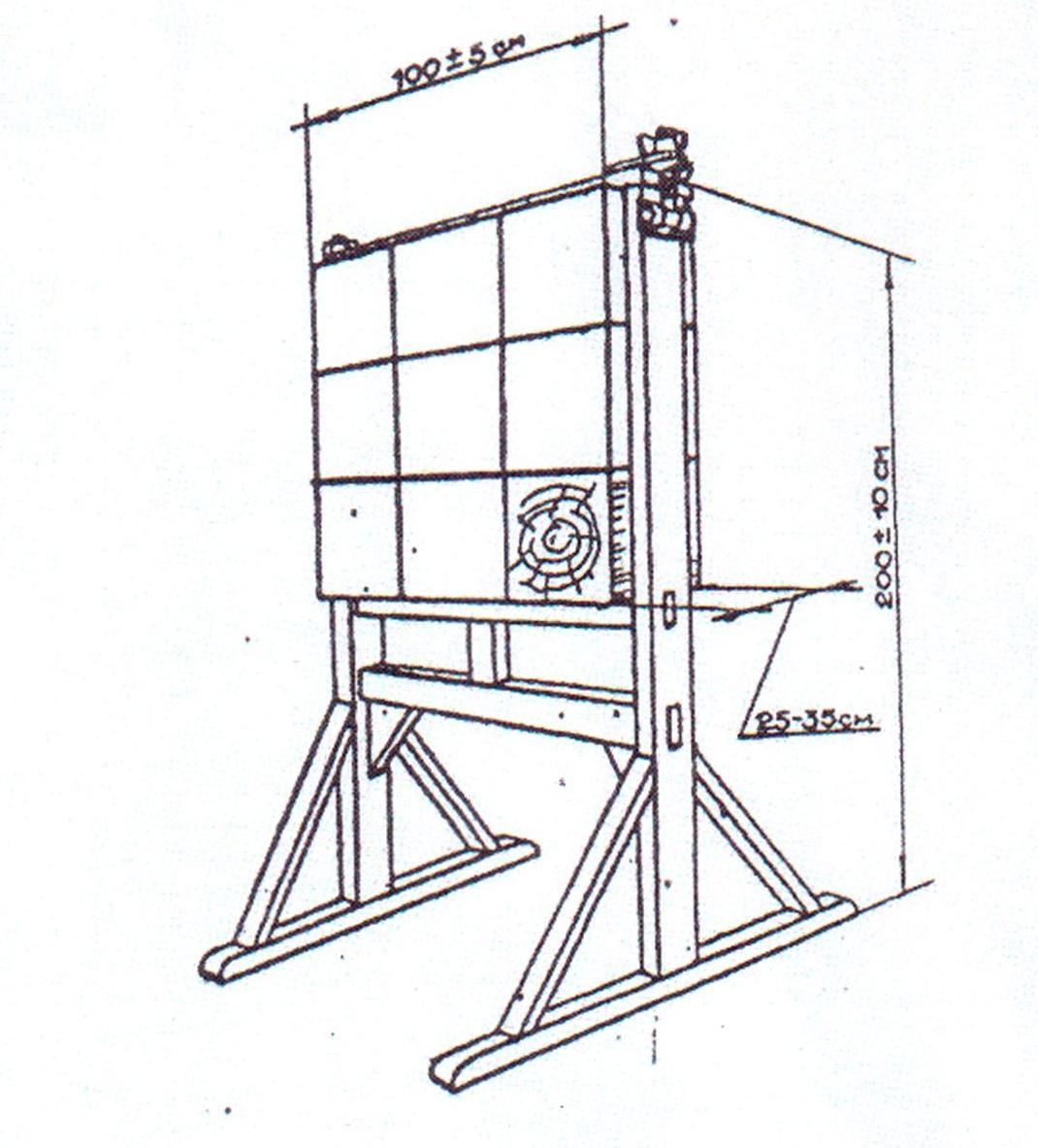 Высота стенда для метания должна быть не менее 2-х м, ширина не менее 1 м. Рабочую поверхность стенда образуют кубы древесины (сторона 25-35 см), уложенные друг на друга, годовыми кольцами к рубежу метания.АКТприемки места проведения соревнований по универсальному бою" ____"______20___ г.                                                        Город ______________Настоящий акт составлен главным судьей, представителем спортсооружения и врачом в том, что оборудование места соревнований_____________________ Правилам соревнований по виду спорта                       (указать: соответствует, не соответствует) «универсальный бой». ПоясненияАдрес места соревнований:Главный судья _________________Представитель спортсооружения _______________Врач _____________________СОДЕРЖАНИЕ ОТЧЕТА ГЛАВНОГО СУДЬИ СОРЕВНОВАНИЙ1. Организация соревнований:а) наименование соревнований;б) дата приведения соревнований;в) город и место проведения соревнований;г) спортивная организация, которой была поручена подготовка и проведение соревнований;д) порядок проведения соревнований, который был намечен, как выдержан, причины изменений;е) оценка организации соревнований (прием участников, места соревнований, питание, проживание);ж) выводы и предложения по организации соревнований.2. Пропаганда соревнований:а) содержание и оценка агитационно–массовой работы, проведенной в связи с соревнованиями (афиши, освещение хода соревнований в местных газетах и по радио, доклады, информация для зрителей на месте соревнований и другое);б) количество зрителей, присутствовавших на соревнованиях.3. Участники соревнований (данные комиссии по допуску участников):а) сколько участников допущено;б) сколько фактически выступало, в том числе по весовым категориям;в) сколько от каждой спортивной организации;г) квалификация (заслуженный мастер спорта России, мастер спорта России международного класса, мастер спорта России, спортивный разряд кандидат в мастера спорта, I, II, III спортивные разряды, I, II, III юношеские спортивные разряды);д) снято судейской коллегией с соревнований, в том числе из–за неявки (персонально) и по заключению врача (персонально);е) характеристика документов, представленных на комиссию по допуску участников (по отдельным организациям).4. Спортивная оценка соревнований:а) сколько участников выполнили нормы мастера спорта России, и спортивного разряда кандидат в мастера спорта с учетом побед на данных соревнованиях.5. Судейство:а) персональный состав судейской коллегии (с указанием судейской категории каждого судьи и исполняемых им обязанностей);б) оценка судейства в целом и каждого судьи персонально, указать лучших судей;в) количество и оценка поданных заявлений, из них удовлетворено и отклонено;г) конкретные предложения по изменению и уточнению Правил, системы и способа проведения соревнований.6. К отчету должны быть приложены:а) Положение о соревнованиях;б) заявки команд на участие;в) материалы комиссии по допуску участников и анкеты участников;г) протоколы взвешивания и жеребьевки;д) протоколы хода соревнований;е) протоколы личных и командных встреч;ж) заявления и решения по ним;з) акт приемки места соревнований;и) отчет врача соревнований (приложение 10).ОТЧЕТо медицинском обслуживании соревнований1. Вид спорта – универсальный бой ____________________________________2. Наименование соревнования _________________________________________3. Количество дней _______ с _____ по ________________________ 20__ года4.  Место проведения__________________________________________________5. Фамилия И. О., категория главного судьи ______________________________6. Количество участников ______ из них: мужчин________ женщин _________7. Метеорологические и санитарно–гигиенические условия проведения соревнований _______________________________________________8. Результаты проверки медицинской документации _____________________9. Краткая характеристика мест соревнования, размещения и питания участников _________________________________________________________10. Организация медицинской службы на местах проведения соревнований и размещения участников (наличие медицинских пунктов, транспортных средств) ____________________________________________________________________11. Заболевание и травматизм (причины, характер, оказанная помощь)____________________________________________________________12. Количество участников, снятых с соревнований и причины_____________13. Недостатки в проведении соревнований ______________________________14. Внесенные врачом предложения, выполнение их судейской коллегией, представителями команд _____________________________________________15. Фамилия И. О., специальность, место работы медицинского персонала, обслуживающего соревнования _______________________________________Подпись главного врача соревнований _________________«___» _____________ 20___ г.ТЕРМИНЫ И ЖЕСТЫсудей на ринге в соревнованиях по универсальному боюПримечание: в спортивных дисциплинах «ЗМ», вместо жестов 2, 3, 4 судьи поднимают таблички, на которых баллы обозначены цифрами, соответствующими оценкам эффективных технических действий спортсменов.Жесты 1, 2, 3, 4, 5, 15, 16 выполняются рукой с нарукавником, цвет которого соответствует цвету пояса спортсмена, выполнившего оцененный удар или прием, или выигравшего поединок на ринге.Жесты 6, 7, 8, 9, 10, 15 выполняются рукой с нарукавником, цвет которого соответствует цвету пояса спортсмена, нарушившего Правила или получающего одно из перечисленных наказаний.Жесты 11. 12, 14 по их смыслу не выделяют кого–либо из спортсменов.Сокращения: «б» – большой палец, «у» – указательный палец, «с» – средний палец.ПРОТОКОЛличной встречи по универсальному бою (спортивным дисциплинам «лайт»)«___»___________ 20____ г.                                                 Город______________Вес _______ кг.                                                                              Ринг (татами) __ 1-й вид: Полоса препятствий (1 раунд)2-й вид: Поединок в ринге (борьба на татами)ПРОТОКОЛличной встречи по универсальному бою(спортивным дисциплинам «ЗМ»)«____»____________20__                                                         город__________Вес ________ кг                                                                Площадка__________ 1-й вид: Лыжная гонка со стрельбой (1 раунд)2-й вид: Борьба на снегуПРОТОКОЛхода соревнований по универсальному бою«___»___________ 20__ г.                                                          Город____________ ___________________________                                                      Вес _______   Группа «А»1Главный судья ____________          Главный секретарь ____________УТВЕРЖДЕНЫприказом Минспорта Россииот «20» октября 2016 г. № 1133Наименование возрастной группыВозраст (лет)Юноши и девушки10-11Юноши и девушки12-13Юноши и девушки14-15Юноши и девушки16-17Юниоры и юниорки18-20Мужчины и женщины18 лет и старше№п/пВозрастные группы участниковВесовая категория(кг)«Лайт» – весовая категория (кг)«ЗМ» – весовая категория (кг)1Девушки (10-11 лет)2832374247              47+––2Девушки (12-13 лет)2832374247              47+––3Девушки (14-15 лет)3237424752  52+3237424752  52+–4Девушки (16-17 лет)374247525762  62+374247525762           62+–5Юниорки (18-20 лет)454852576270 70+454852576270 70+–6Женщины(18 лет и старше)485257637078 78+485257637078            78+627Юноши (10-11 лет)3540455055  55+––8Юноши (12-13 лет)3540455055  55+––9Юноши (14-15лет)455055606570  70+455055606570           70+–10Юноши (16-17 лет)556065707580 80+556065707580           80+–11Юниоры (18-20 лет) 6065707580859095 95+6065707580859095           95+–12Мужчины (18 лет и старше)6065707580859095  95+6065707580859095            95+80Категория участниковКатегория участниковЮноши,девушки(10-11лет, 12-13 лет)Юноши,девушки (14-15лет)Юноши,девушки(16-17 лет)Юниоры(18-20 лет)и мужчиныЮниорки (18-20 лет) и женщиныФормула поединка в ринге (на татами, площадке):Формула поединка в ринге (на татами, площадке):2 раунда с перерывом между раундами в 1 минуту2 раунда с перерывом между раундами в 1 минуту2 раунда с перерывом между раундами в 1 минуту2 раунда с перерывом между раундами в 1 минуту2 раунда с перерывом между раундами в 1 минутуПродолжительность раундаПродолжительность раунда1,0/1,0 мин(в финале – 1,5 мин)2,0/1,5 мин(в финале – 2,0) мин2,0/1,5 мин(в финале – 2,0 мин)2,0 мин2,0 минПродолжительность раунда в спортивных дисциплинах «ЗМ»Продолжительность раунда в спортивных дисциплинах «ЗМ»1,0/1,0 мин(в финале – 1,5 мин)1,5/1,5 мин(в финале – 2,0 мин)1,5/1,5 мин(в финале – 2,0 мин)2,0 мин2,0 минЧисло встреч:За день2 встречи, отдых не менее 2 часов между ними(по спортивным дисциплинам «лайт», «ЗМ» – 3 встречи, отдых между поединками – не менее 30 мин)2 встречи, отдых не менее 2 часов между ними(по спортивным дисциплинам «лайт», «ЗМ» – 3 встречи, отдых между поединками – не менее 30 мин)2 встречи, отдых не менее 2 часов между ними(по спортивным дисциплинам «лайт», «ЗМ» – 3 встречи, отдых между поединками – не менее 30 мин)2 встречи, отдых не менее 2 часов между ними(по спортивным дисциплинам «лайт», «ЗМ» – 3 встречи, отдых между поединками – не менее 30 мин)2 встречи, отдых не менее 2 часов между ними(по спортивным дисциплинам «лайт», «ЗМ» – 3 встречи, отдых между поединками – не менее 30 мин)Число встреч:За турнир5 встреч (по спортивным дисциплинам «лайт» и «ЗМ» – 6 встреч)5 встреч (по спортивным дисциплинам «лайт» и «ЗМ» – 6 встреч)5 встреч (по спортивным дисциплинам «лайт» и «ЗМ» – 6 встреч)5 встреч (по спортивным дисциплинам «лайт» и «ЗМ» – 6 встреч)5 встреч (по спортивным дисциплинам «лайт» и «ЗМ» – 6 встреч)Технические действия или их результатОЦЕНКА ОЦЕНКА ОЦЕНКА ОЦЕНКА ОЦЕНКА Технические действия или их результатЧистая победаБаллыБаллыБаллыАктивность 1. НокаутДа2. Болевой приемДа3. Удушающий приемДа4. Нокдаун (2 в раунде или 3 в поединке)Да5. Нокдаун36. Бросок на спину без падения 37. Бросок на спину с падением из стойки28. Бросок на бок, на живот, на ягодицы, поясницу, плечо без падения29. Удар ногой в голову210. Удар рукой в туловище, в голову111. Удар ногой в туловище, в бедро (наружная часть)112. Бросок на бок, на живот, на ягодицы, поясницу, плечо с падением113. Подсечка с выведением из равновесия с опорой противника на 3 точку114. Активность по решению судейской бригадыДаАтакуемый падаетАтакующий проводит бросок из стойкиАтакующий проводит бросок из стойкиАтакуемый падаетБез паденияС падениемНа спинуЧистый бросокЧистый бросокНа бок3 балла2 баллаНа грудь, живот, ягодицы, поясницу, плечо2 балла1 баллНа колено (колени) – только в спортивных дисциплинах «лайт» АР–Нарушение ПравилПредупрежденияПредупрежденияДисквалификация1. Замечание противнику2. 1-е предупреждение противникуП1 3. 2-е предупреждение противникуП24. 3-е предупреждение противникуПХВрачГлавная судейская коллегияГлавная судейская коллегияГлавная судейская коллегияСудьи, свободные от судействаПриложение 1к правилам вида спорта«универсальный бой»Приложение 2к правилам вида спорта«универсальный бой»Приложение 3к правилам вида спорта«универсальный бой»№п/п№жеребьевки№ участникаФамилия,имя,отчествоОрганизация, городСпортивное звание,спортив-ный разрядГод рожденияВесучастникаПри-мечание123………………………………………………………………………………………………………………………………………………………………………………………………………………………………………………………………………………………………………………………………………………………………………………………………………………………………………………………………………………………………………………………………………………………………………………………………………………………………………………………………………………………………………………………………………………………………………………………………Приложение 4к правилам вида спорта«универсальный бой»№Фамилия, имя, отчествоДата рожденияСпортивное звание, разрядВедомство, организация, городВесовая категорияТренерПодпись и печать врача о допуске к соревнованиям*123…………………………………………………………………………………………………………………………………………………………………………………………………………………………………………………………………………………………………………………………………………………………………………………………………………………………………………………………………………………………………………………………………………………………………………………………………………………………………………………………………………………………………………10Тренер командыПриложение 5к правилам вида спорта«универсальный бой»Приложение 6к правилам вида спорта«универсальный бой»Приложение 7к правилам вида спорта«универсальный бой»Приложение 8к правилам вида спорта«универсальный бой»Приложение 9к правилам вида спорта«универсальный бой»Приложение 10к правилам вида спорта«универсальный бой»Приложение 11к правилам вида спорта«универсальный бой»№п/пТерминЖест судьиОписание жеста1«Чистая победа»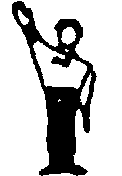 Вытянуть руку вверх ладонью вперед2«3 балла»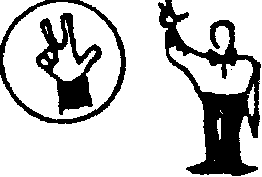 Поднять вверх согнутую в локте руку, показывая три пальца – б, у, с3«2 балла»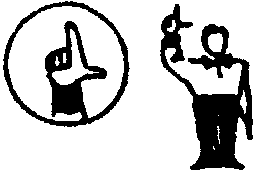 Поднять вверх согнутую в локте руку, показывая два пальца – б, у4«1 балл»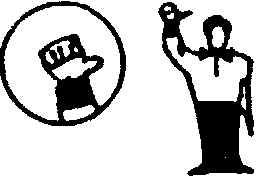 Поднять вверх согнутую в локте руку, показывая один палец – б5«Активность по решению судей»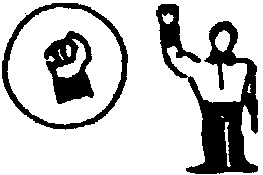 Поднять вверх согнутую в локте руку, пальцы сжаты в кулак6«Запрещенный прием»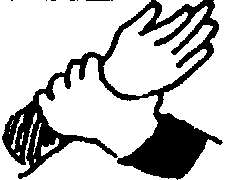 На уровне груди захватить кистью одной руки запястье другой7«Замечание»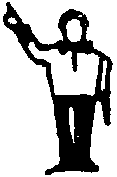 Указательным пальцем согнутой в локте руки показать в сторону вверх8«Первое предупреждение»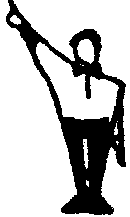 Указательным пальцем вытянутой из–за головы руки показать в сторону вверх9«Второе предупреждение»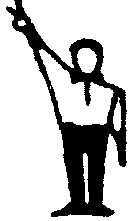 Указательным и средним пальцами вытянутой из–за головы руки показать в сторону вверх10«Снятие с поединка»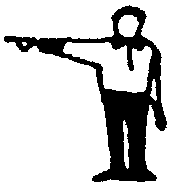 Указательным пальцем вытянутой от противоположного плеча руки показать горизонтально в сторону11«Равные возможности»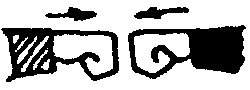 Руки поднять на уровень груди и свести кулаками навстречу12«Неэффективно»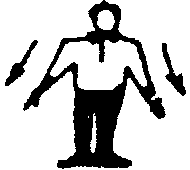 Развести руки в стороны вниз, ладони развернуты вниз13«Ниже пояса»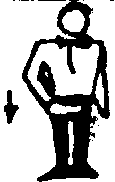 Опустить руку ладонью вниз горизонтально ниже пояса14«Заметить время»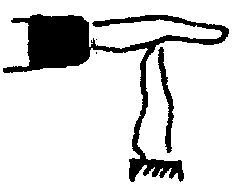 Одна рука – горизонтально на донью вниз на уровне лица, вторая – вертикально пристав лена снизу ребром вперед15«Считаю болевой» (удушение)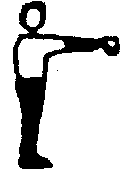 Руку вытянуть вперед на уровне плеча, сжав кулак и держа его ладонью вниз16«Результат боя»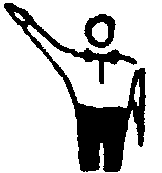 От груди вытянуть руку вверх в сторону победителя, развернув ладонью вверхПриложение 12к правилам вида спорта«универсальный бой»Цвет костюмаФамилия, имяГород, командаСпортивное звание, спортивный разрядГод рожденияПолосапрепятствий(1 раунд)Поединок (раунды)Поединок (раунды)Поединок (раунды)Поединок (раунды)Итог встречиЦвет костюмаФамилия, имяГород, командаСпортивное звание, спортивный разрядГод рожденияПолосапрепятствий(1 раунд)2345Итог встречиКрасныйСинийЦвет костюмаФамилия, имяОтметки о прохождении (препятствия)Отметки о прохождении (препятствия)Отметки о прохождении (препятствия)Отметки о прохождении (препятствия)Отметки о прохождении (препятствия)Отметки о прохождении (препятствия)Отметки о прохождении (препятствия)Отметки о прохождении (препятствия)Отметки о прохождении (препятствия)Отметки о прохождении (препятствия)ВремяИтогЦвет костюмаФамилия, имя12345678910ВремяИтогКрасныйСинийЦвет костюмаФамилия, имяПоединок(раунды)Технические оценки и предупрежденияСумма балловВремя раундаИтог раундаКрасный1Синий1Красный2Синий2Красный3Синий3Красный4Синий4Приложение 13к правилам вида спорта«универсальный бой»Цвет костюмаФамилия, имяСпортивное звание, спортив-ный разрядГод рожденияГород(команда, страна)Лыжная гонка со стрельбой(1 раунд)Поединок(раунды)Поединок(раунды)Итог встречиЦвет костюмаГод рожденияГород(команда, страна)23Итог встречиКрасныйСинийЦвет костюма Фамилия, имяОтметки о результатах стрельбыОтметки о результатах стрельбыОтметки о результатах стрельбыВремяИтогЦвет костюма Фамилия, имя1 мишень2 мишень3 мишеньВремяИтогКрасныйСинийЦвет костюмаФамилия, имяРаунд Технические оценкии предупрежденияСумма балловВремя раундаИтограундаКрасный2Синий2Красный3Синий3Приложение 14к правилам вида спорта«универсальный бой»1117911995195125551 1               А1 1               А1 1               А1 1               А15553 1               А1 1               А1 1               А1 1               А1553 1               А1 1               А1 1               А1 1               А1211353 1               А1 1               А1 1               А1 1               А1131353 1               А1 1               А1 1               А1 1               А11333 1               А1 1               А1 1               А1 1               А129333 1               А1 1               А1 1               А1 1               А133332  Финал  за 1 место  Финал  за 1 место  Финал  за 1 место3332  Финал  за 1 место  Финал  за 1 место  Финал  за 1 место1911332  Финал  за 1 место  Финал  за 1 место  Финал  за 1 место1111732  Финал  за 1 место  Финал  за 1 место  Финал  за 1 место11732  Финал  за 1 место  Финал  за 1 место  Финал  за 1 место277732  Финал  за 1 место  Финал  за 1 место  Финал  за 1 место77732  Финал  за 1 место  Финал  за 1 место  Финал  за 1 место7722  Финал  за 1 место  Финал  за 1 место  Финал  за 1 место2315722  Финал  за 1 место  Финал  за 1 место  Финал  за 1 место1515722  Финал  за 1 место  Финал  за 1 место  Финал  за 1 место15222  Финал  за 1 место  Финал  за 1 место  Финал  за 1 место31222  Финал  за 1 место  Финал  за 1 место  Финал  за 1 местоГруппа «В»Группа «В»222  Финал  за 1 место  Финал  за 1 место  Финал  за 1 место22222  Финал  за 1 место  Финал  за 1 место  Финал  за 1 место2222  3 место  3 место  3 место1810222  3 место  3 место  3 место1010622  3 место  3 место  3 место10622  3 место  3 место  3 место266622А266642А26642А22214642А21414642   В2   В2   В214442   В2   В2   В2304442   В2   В2   В244442   В2   В2   В2444В1В1В120124412128412842888488848824168161681632